Urząd do Spraw Cudzoziemców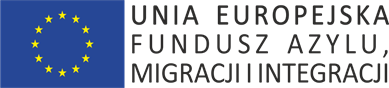 ul. Koszykowa 16 00-564 WarszawaZnak sprawy:  17/DOSTAWA MATERIAŁÓW PROMOCYJNYCH/PN/18	SPECYFIKACJA ISTOTNYCH WARUNKÓW ZAMÓWIENIAna dostawę materiałów promocyjnych na potrzeby Urzędu do Spraw CudzoziemcówPostępowanie o udzielenie zamówienia prowadzone jest w trybie przetargu nieograniczonego 
o wartości poniżej 144 000 euro na podstawie ustawy z dnia 29 stycznia 2004 roku - Prawo Zamówień Publicznych (Dz. U. z 2017 r. poz. 1579, z późn. zm.)Postępowanie jest realizowane w ramach:projektu nr 6/1-2015/BK-FAMI „Opracowanie i wdrożenie długofalowej strategii komunikacyjnej Urzędu do Spraw Cudzoziemców”, finansowanego ze środków Unii Europejskiej w zakresie Programu Krajowego Funduszu Azylu, Migracji i Integracji – „Bezpieczna przystań” – zadanie częściowe nr 1 i 2,projektu nr 2/1-2015/BK-FAMI „Zwiększenie zdolności pracowników DPU UDSC do zbierania, gromadzenia, analizy i rozpowszechniania informacji o krajach pochodzenia, 2017-2020”, finansowanego ze środków Unii Europejskiej w zakresie Programu Krajowego Funduszu Azylu, Migracji i Integracji – „Bezpieczna przystań” – zadanie częściowe nr 3Zatwierdzono w dniu: 15-05-2018 r.………………………………………………………………Nazwa oraz adres Zamawiającego.Urząd do Spraw Cudzoziemców, ul. Koszykowa 16, 00-564 Warszawa.adres do korespondencji:ul. Taborowa 3302-699 Warszawa Adres strony internetowej: www.udsc.gov.pl Tryb udzielenia zamówienia.Niniejsze postępowanie prowadzone jest w trybie przetargu nieograniczonego na podstawie ustawy z dnia 29 stycznia 2004 r. Prawo Zamówień Publicznych (Dz. U. z 2017 r. poz. 1579, z późn. zm.) zwanej dalej „ustawą Pzp”.W zakresie nieuregulowanym niniejszą Specyfikacją Istotnych Warunków Zamówienia, zwaną dalej „SIWZ”, zastosowanie mają przepisy ustawy Pzp. Wartość zamówienia nie przekracza równowartości kwoty określonej w przepisach wykonawczych wydanych na podstawie art. 11 ust. 8 ustawy Pzp. Zamawiający przy ocenie ofert Wykonawców będzie stosował procedurę opisaną w art. 24aa ustawy Pzp, tj. w pierwszej kolejności dokona oceny ofert, a następnie zbada czy Wykonawca, którego oferta została oceniona jako najkorzystniejsza nie podlega wykluczeniu oraz spełnia warunki udziału 
w postępowaniu.Opis przedmiotu zamówienia.Przedmiotem zamówienia jest dostawa materiałów promocyjnych – pamięci przenośnej USB (pendrive) wraz z oznakowaniem na potrzeby Urzędu do Spraw Cudzoziemców.Szczegółowy opis przedmiotu zamówienia stanowi załączniki nr 1a, 1b i 1c do SIWZ. Pozostałe warunki dotyczące realizacji przedmiotu zamówienia zostały określone w istotnych postanowieniach umowy stanowiących załączniki do SIWZ: nr 4a (zadanie częściowe nr 1 i 2) i 4b (zadanie częściowe nr 3).Zamawiający dopuszcza składanie ofert częściowych:Zadanie częściowe nr 1 – dostawa 500 szt. pamięci przenośnej USB (pendrive) wraz 
z oznakowaniem,Zadanie częściowe nr 2 – dostawa 1000 szt. pamięci przenośnej USB (pendrive) wraz 
z oznakowaniem,Zadanie częściowe nr 3 – dostawa 300 szt. pamięci przenośnej USB (pendrive) wraz 
z oznakowaniem.Oferty nie zawierające pełnego zakresu przedmiotu zamówienia zostaną odrzucone.Zamawiający nie dopuszcza możliwości składania ofert wariantowych.Zamawiający nie przewiduje możliwości udzielania zamówień, o których mowa w art. 67 ust. 1 
pkt 7.Wspólny Słownik Zamówień CPV: 39294100-0Zamawiający dopuszcza powierzenie wykonania części niniejszego zamówienia podwykonawcom. Wykonawca na podstawie art. 36b ust. 1 ustawy Pzp jest zobowiązany umieścić w składanej ofercie informację o częściach zamówienia, które Wykonawca zamierza powierzyć podwykonawcom, 
i podania firm podwykonawców. Brak podania w ofercie przez Wykonawcę powyższych informacji, będzie rozumiane przez Zamawiającego jako samodzielna realizacja całego przedmiotu zamówienia.Termin wykonania zamówienia.Zamówienie musi zostać zrealizowane w terminie do dnia 15 czerwca 2018 r. (dotyczy wszystkich zadań częściowych).Warunki udziału w postępowaniu.O udzielenie zamówienia mogą ubiegać się Wykonawcy, którzy nie podlegają wykluczeniu 
z postępowania.VI.     Podstawy wykluczenia.W przedmiotowym postępowaniu Zamawiający zgodnie z art. 24 ust. 1 pkt. 12-23 ustawy PZP wykluczy:wykonawcę, który nie wykazał spełniania warunków udziału w postępowaniu lub nie wykazał braku podstaw wykluczenia;wykonawcę będącego osobą fizyczną, którego prawomocnie skazano za przestępstwo:o którym mowa w art. 165a, art. 181–188, art. 189a, art. 218–221, art. 228–230a, art. 250a, art. 258 lub art. 270–309 ustawy z dnia 6 czerwca 1997 r. – Kodeks karny (Dz. U. Nr 88, poz. 553, z późn. zm.) lub art. 46 lub art. 48 ustawy z dnia 25 czerwca 2010 r. o sporcie (Dz. U. z 2016 r. poz. 176),o charakterze terrorystycznym, o którym mowa w art. 115 § 20 ustawy z dnia 6 czerwca 1997 r. – Kodeks karny, skarbowe, o którym mowa w art. 9 lub art. 10 ustawy z dnia 15 czerwca 2012 r. o skutkach powierzania wykonywania pracy cudzoziemcom przebywającym wbrew przepisom na terytorium Rzeczypospolitej Polskiej (Dz. U. poz. 769);wykonawcę, jeżeli urzędującego członka jego organu zarządzającego lub nadzorczego, wspólnika spółki w spółce jawnej lub partnerskiej albo komplementariusza w spółce komandytowej lub komandytowo-akcyjnej lub prokurenta prawomocnie skazano za przestępstwo, o którym mowa w pkt 2;wykonawcę, wobec którego wydano prawomocny wyrok sądu lub ostateczną decyzję administracyjną o zaleganiu z uiszczeniem podatków, opłat lub składek na ubezpieczenia społeczne lub zdrowotne, chyba że wykonawca dokonał płatności należnych podatków, opłat lub składek na ubezpieczenia społeczne lub zdrowotne wraz z odsetkami lub grzywnami lub zawarł wiążące porozumienie w sprawie spłaty tych należności;wykonawcę, który w wyniku zamierzonego działania lub rażącego niedbalstwa wprowadził zamawiającego w błąd przy przedstawieniu informacji, że nie podlega wykluczeniu, spełnia warunki udziału w postępowaniu lub kryteria selekcji, lub który zataił te informacje lub nie jest w stanie przedstawić wymaganych dokumentów;wykonawcę, który w wyniku lekkomyślności lub niedbalstwa przedstawił informacje wprowadzające 
w błąd zamawiającego, mogące mieć istotny wpływ na decyzje podejmowane przez zamawiającego w postępowaniu o udzielenie zamówienia;wykonawcę, który bezprawnie wpływał lub próbował wpłynąć na czynności zamawiającego lub pozyskać informacje poufne, mogące dać mu przewagę w postępowaniu o udzielenie zamówienia;wykonawcę, który brał udział w przygotowaniu postępowania o udzielenie zamówienia lub którego pracownik, a także osoba wykonująca pracę na podstawie umowy zlecenia, o dzieło, agencyjnej lub innej umowy o świadczenie usług, brał udział w przygotowaniu takiego postępowania, chyba że spowodowane tym zakłócenie konkurencji może być wyeliminowane w inny sposób niż przez wykluczenie wykonawcy z udziału w postępowaniu;wykonawcę, który z innymi wykonawcami zawarł porozumienie mające na celu zakłócenie konkurencji między wykonawcami w postępowaniu o udzielenie zamówienia, co zamawiający jest w stanie wykazać za pomocą stosownych środków dowodowych;wykonawcę będącego podmiotem zbiorowym, wobec którego sąd orzekł zakaz ubiegania się 
o zamówienia publiczne na podstawie ustawy z dnia 28 października 2002 r. o odpowiedzialności podmiotów zbiorowych za czyny zabronione pod groźbą kary (Dz. U. z 2015 r. poz. 1212, 1844 i 1855 oraz z 2016 r. poz. 437);wykonawcę, wobec którego orzeczono tytułem środka zapobiegawczego zakaz ubiegania się 
o zamówienia publiczne;wykonawców, którzy należąc do tej samej grupy kapitałowej, w rozumieniu ustawy 
z dnia 16 lutego 2007 r. o ochronie konkurencji i konsumentów (Dz. U. z 2015 r. poz. 184, 1618 i 1634), złożyli odrębne oferty, oferty częściowe lub wnioski o dopuszczenie do udziału w postępowaniu, chyba że wykażą, że istniejące między nimi powiązania nie prowadzą do zakłócenia konkurencji 
w postępowaniu o udzielenie zamówienia.Dodatkowo na podstawie art. 24 ust. 5 pkt 1 Zamawiający przewiduje wykluczenie wykonawcy:w stosunku do którego otwarto likwidację, w zatwierdzonym przez sąd układzie w postępowaniu restrukturyzacyjnym jest przewidziane zaspokojenie wierzycieli przez likwidację jego majątku lub sąd zarządził likwidację jego majątku w trybie art. 332 ust. 1 ustawy z dnia 15 maja 2015 r. – Prawo restrukturyzacyjne (Dz. U. z 2015 r. poz. 978, 1259, 1513, 1830 i 1844 oraz z 2016 r. poz. 615) lub którego upadłość ogłoszono, z wyjątkiem wykonawcy, który po ogłoszeniu upadłości zawarł układ zatwierdzony prawomocnym postanowieniem sądu, jeżeli układ nie przewiduje zaspokojenia wierzycieli przez likwidację majątku upadłego, chyba że sąd zarządził likwidację jego majątku w trybie art. 366 ust. 1 ustawy z dnia 28 lutego 2003 r. – Prawo upadłościowe (Dz. U. z 2015 r. poz. 233, 978, 1166, 1259 i 1844 oraz z 2016 r. poz. 615).Wykaz oświadczeń lub dokumentów, potwierdzających spełnianie warunków udziału 
w postępowaniu oraz brak podstaw wykluczenia.Do oferty, każdy Wykonawca musi dołączyć aktualne na dzień składania ofert oświadczenie 
w zakresie wskazanym w załączniku nr 2 do SIWZ. Informacje zawarte w oświadczeniu będą stanowić potwierdzenie, że Wykonawca nie podlega wykluczeniu. W przypadku Wykonawców wspólnie ubiegających się o zamówienie oświadczenie, o którym mowa 
w rozdz. VII. 1, każdy z Wykonawców składa oddzielnie.Zamawiający żąda aby Wykonawca, który zamierza powierzyć wykonanie części zamówienia podwykonawcom, w celu wykazania braku istnienia wobec nich podstaw wykluczenia z udziału 
w postępowaniu zamieścił informację o podwykonawcach w oświadczeniu, o którym mowa 
w rozdz. VII. 1 niniejszej SIWZ.Wykonawca w terminie 3 dni od dnia zamieszczenia na stronie internetowej informacji, o której mowa w art. 86 ust. 5 ustawy Pzp, przekaże Zamawiającemu oświadczenie o przynależności lub braku przynależności do tej samej grupy kapitałowej, o której mowa w art. 24 ust. 1 pkt 23 ustawy Pzp. Wraz ze złożeniem oświadczenia, Wykonawca może przedstawić dowody, że powiązania z innym Wykonawcą nie prowadzą do zakłócenia konkurencji w postępowaniu o udzielenie zamówienia. 
Wzór oświadczenia zostanie umieszczony na stronie Zamawiającego wraz z informacją 
o Wykonawcach, który złożyli oferty w postępowaniu.Zamawiający nie będzie wzywał Wykonawcy, którego oferta zostanie najwyżej oceniona, do złożenia oświadczeń i dokumentów potwierdzających okoliczności, o których mowa w art. 25 
ust. 1 ustawy Pzp.W zakresie nie uregulowanym SIWZ, zastosowanie mają przepisy rozporządzenia Ministra Rozwoju 
z dnia 26 lipca 2016 r. w sprawie rodzajów dokumentów, jakich może żądać zamawiający od Wykonawcy w postępowaniu o udzielenie zamówienia (Dz. U. z 2016 r., poz. 1126).Informacje o sposobie porozumiewania się Zamawiającego z Wykonawcami oraz przekazywania oświadczeń i dokumentów, a także wskazanie osób uprawnionych  do porozumiewania się z Wykonawcami.Wszelkie zawiadomienia, oświadczenia, wnioski oraz informacje Zamawiający oraz Wykonawcy mogą przekazywać pisemnie, faksem lub drogą elektroniczną, za wyjątkiem oferty, umowy oraz oświadczeń i dokumentów wymienionych w rozdziale VII niniejszej SIWZ (również w przypadku ich złożenia 
w wyniku wezwania o którym mowa w art. 26 ust. 3 ustawy Pzp) dla których dopuszczalna jest tylko forma pisemna.Dokumenty, inne niż oświadczenia, składane są w oryginale lub kopii potwierdzonej za zgodność 
z oryginałem. Potwierdzenia za zgodność z oryginałem dokonywane są w formie pisemnej przez Wykonawcę albo podmiot trzeci albo Wykonawcę wspólnie ubiegającego się o udzielenie zamówienia publicznego, albo podwykonawcę - odpowiednio, w zakresie dokumentów, które każdego z nich dotyczą.W korespondencji kierowanej do Zamawiającego Wykonawca winien posługiwać się numerem sprawy określonym w SIWZ.Zawiadomienia, oświadczenia, wnioski oraz informacje przekazywane przez Wykonawcę pisemnie winny być składane na adres: Urząd do Spraw Cudzoziemców ul. Taborowa 33, 02-699 Warszawa, Wydział Zamówień Publicznych.Zawiadomienia, oświadczenia, wnioski oraz informacje przekazywane przez Wykonawcę drogą elektroniczną winny być kierowane na adres: zamowienia.publiczne@udsc.gov.pl, a faksem na 
nr (22) 601-44-53.Wszelkie zawiadomienia, oświadczenia, wnioski oraz informacje przekazane za pomocą faksu lub w formie elektronicznej wymagają na żądanie każdej ze stron, niezwłocznego potwierdzenia faktu ich otrzymania.Wykonawca może zwrócić się do Zamawiającego o wyjaśnienie treści SIWZ. Jeżeli wniosek o wyjaśnienie treści SIWZ wpłynie do Zamawiającego nie później niż do końca dnia, w którym upływa połowa terminu składania ofert, Zamawiający udzieli wyjaśnień niezwłocznie, jednak nie później niż na 2 dni przed upływem terminu składania ofert. Jeżeli wniosek o wyjaśnienie treści SIWZ wpłynie po upływie terminu, o którym mowa powyżej, lub dotyczy udzielonych wyjaśnień, Zamawiający może udzielić wyjaśnień albo pozostawić wniosek bez rozpoznania. Zamawiający zamieści wyjaśnienia na stronie internetowej, na której udostępniono SIWZ. Przedłużenie terminu składania ofert nie wpływa na bieg terminu składania wniosku, o którym mowa w rozdziale VIII pkt 8 niniejszej SIWZ.W przypadku rozbieżności pomiędzy treścią niniejszej SIWZ, a treścią udzielonych odpowiedzi, jako obowiązującą należy przyjąć treść pisma zawierającego późniejsze oświadczenie Zamawiającego.Zamawiający nie przewiduje zwołania zebrania Wykonawców.Osobą uprawnioną przez Zamawiającego do porozumiewania się z Wykonawcami jest 
Pani Justyna Mamaj - fax (22) 601-44-53; e-mail: zamowienia.publiczne@udsc.gov.pl.Jednocześnie Zamawiający informuje, że przepisy ustawy Pzp nie pozwalają na jakikolwiek inny kontakt, zarówno z Zamawiającym jak i osobą uprawnioną do porozumiewania się 
z Wykonawcami, niż wskazany w niniejszym rozdziale SIWZ. Oznacza to, że Zamawiający nie będzie reagował na inne formy kontaktowania się z nim, w szczególności na kontakt telefoniczny lub/i osobisty w swojej siedzibie.Wymagania dotyczące wadium.Zamawiający nie żąda wniesienia wadium.Termin związania ofertą.Wykonawca będzie związany ofertą przez okres 30 dni. Bieg terminu związania ofertą rozpoczyna się wraz z upływem terminu składania ofert.Wykonawca może przedłużyć termin związania ofertą, na czas niezbędny do zawarcia umowy, samodzielnie lub na wniosek Zamawiającego z tym, że Zamawiający może tylko raz, co najmniej na 3 dni przed upływem terminu związania ofertą, zwrócić się do Wykonawców o wyrażenie zgody na przedłużenie tego terminu o oznaczony okres nie dłuższy jednak niż 60 dni.Opis sposobu przygotowywania ofert.Oferta musi zawierać następujące oświadczenia i dokumenty: wypełniony formularz ofertowy, sporządzony z wykorzystaniem wzorów stanowiących Załączniki nr 3a-3c do SIWZ, zawierający w szczególności: cenę jednostkową brutto, łączną cenę ofertową brutto, okres gwarancji, warunki płatności, oświadczenie o okresie związania ofertą oraz o akceptacji wszystkich postanowień SIWZ i wzoru umowy bez zastrzeżeń, a także informację którą część zamówienia Wykonawca zamierza powierzyć podwykonawcy;oświadczenie Wykonawcy o braku podstaw do wykluczenia z postępowania, o którym mowa w rozdz. VII pkt 1, złożone na formularzu stanowiącym załącznik nr 2 do SIWZ;pełnomocnictwo do reprezentowania Wykonawcy (w przypadku wykonawców występujących wspólnie), o ile ofertę składa pełnomocnik.Oferta musi być napisana w języku polskim, na maszynie do pisania, komputerze lub inną trwałą i czytelną techniką oraz podpisana przez osobę(y) upoważnioną do reprezentowania Wykonawcy na zewnątrz i zaciągania zobowiązań w wysokości odpowiadającej cenie oferty.W przypadku podpisania oferty oraz poświadczenia za zgodność z oryginałem kopii dokumentów przez osobę niewymienioną w dokumencie rejestracyjnym (ewidencyjnym) Wykonawcy, należy do oferty dołączyć stosowne pełnomocnictwo w oryginale lub kopii poświadczonej notarialnie.Dokumenty sporządzone w języku obcym są składane wraz z tłumaczeniem na język polski.Wykonawca ma prawo złożyć tylko jedną ofertę w każdej z części (w ramach danego zadania częściowego). Złożenie większej liczby ofert spowoduje odrzucenie wszystkich ofert złożonych przez danego Wykonawcę w danej części. Wykonawca może złożyć ofertę na dowolną liczbę części.Treść złożonej oferty musi odpowiadać treści SIWZ.Wykonawca poniesie wszelkie koszty związane z przygotowaniem i złożeniem oferty. Zaleca się, aby każda zapisana strona oferty była ponumerowana kolejnymi numerami, a cała oferta wraz z załącznikami była w trwały sposób ze sobą połączona (np. zbindowana, zszyta uniemożliwiając jej samoistną dekompletację), oraz zawierała spis treści.Poprawki lub zmiany (również przy użyciu korektora) w ofercie, powinny być parafowane własnoręcznie przez osobę podpisującą ofertę.Ofertę należy złożyć w zamkniętej kopercie, w siedzibie Zamawiającego, opatrzyć nazwą 
i dokładnym adresem Wykonawcy oraz oznakować w następujący sposób:Urząd do Spraw Cudzoziemcówul. Taborowa 33, 02-699 Warszawa „Oferta w postępowaniu na dostawę materiałów promocyjnych na potrzeby Urzędu do Spraw Cudzoziemców - zad. częściowe nr …….”
nr sprawy: 17/DOSTAWA MATERIAŁÓW PROMOCYJNYCH/PN/18 ” Otworzyć na jawnym otwarciu ofert w dniu 23-05-2018 r. o godz. 10:15"Zamawiający informuje, iż zgodnie z art. 8 w zw. z art. 96 ust. 3 ustawy Pzp oferty składane w postępowaniu o zamówienie publiczne są jawne i podlegają udostępnieniu od chwili ich otwarcia, z wyjątkiem informacji stanowiących tajemnicę przedsiębiorstwa w rozumieniu ustawy z dnia 16 kwietnia 1993 r. o zwalczaniu nieuczciwej konkurencji (Dz. U. z 2003 r. Nr 153, poz. 1503 z późn. zm.), jeśli Wykonawca w terminie składania ofert zastrzegł, że nie mogą one być udostępniane 
i jednocześnie wykazał, iż zastrzeżone informacje stanowią tajemnicę przedsiębiorstwa.Zamawiający zaleca, aby informacje zastrzeżone, jako tajemnica przedsiębiorstwa były przez Wykonawcę złożone w oddzielnej wewnętrznej kopercie z oznakowaniem „tajemnica przedsiębiorstwa”, lub spięte (zszyte) oddzielnie od pozostałych, jawnych elementów oferty. Brak jednoznacznego wskazania, które informacje stanowią tajemnicę przedsiębiorstwa oznaczać będzie, że wszelkie oświadczenia i zaświadczenia składane w trakcie niniejszego postępowania są jawne bez zastrzeżeń.Zastrzeżenie informacji, które nie stanowią tajemnicy przedsiębiorstwa w rozumieniu ustawy o zwalczaniu nieuczciwej konkurencji będzie traktowane, jako bezskuteczne i skutkować będzie zgodnie z uchwałą SN z 20 października 2005 (sygn. III CZP 74/05) ich odtajnieniem.Zamawiający informuje, że w przypadku kiedy Wykonawca otrzyma od niego wezwanie w trybie art. 90 ustawy Pzp, a złożone przez niego wyjaśnienia i/lub dowody stanowić będą tajemnicę przedsiębiorstwa w rozumieniu ustawy o zwalczaniu nieuczciwej konkurencji Wykonawcy będzie przysługiwało prawo zastrzeżenia ich jako tajemnica przedsiębiorstwa. Przedmiotowe zastrzeżenie zamawiający uzna za skuteczne wyłącznie w sytuacji kiedy Wykonawca oprócz samego zastrzeżenia, jednocześnie wykaże, iż dane informacje stanowią tajemnicę przedsiębiorstwa.Wykonawca może wprowadzić zmiany, poprawki, modyfikacje i uzupełnienia do złożonej oferty pod warunkiem, że Zamawiający otrzyma pisemne zawiadomienie o wprowadzeniu zmian przed terminem składania ofert. Powiadomienie o wprowadzeniu zmian musi być złożone wg takich samych zasad, jak składana oferta tj. w kopercie odpowiednio oznakowanej napisem „ZMIANA”. Koperty oznaczone „ZMIANA” zostaną otwarte przy otwieraniu oferty Wykonawcy, który wprowadził zmiany i po stwierdzeniu poprawności procedury dokonywania zmian, zostaną dołączone do oferty.Wykonawca ma prawo przed upływem terminu składania ofert wycofać się z postępowania poprzez złożenie pisemnego powiadomienia, według tych samych zasad jak wprowadzanie zmian i poprawek z napisem na kopercie „WYCOFANIE”. Koperty oznakowane w ten sposób będą otwierane w pierwszej kolejności po potwierdzeniu poprawności postępowania Wykonawcy oraz zgodności ze złożonymi ofertami. Koperty ofert wycofywanych nie będą otwierane.Do przeliczenia na PLN wartości wskazanej w dokumentach złożonych na potwierdzenie spełniania warunków udziału w postępowaniu, wyrażonej w walutach innych niż PLN, Zamawiający przyjmie średni kurs publikowany przez Narodowy Bank Polski z dnia wszczęcia postępowania.Oferta, której treść nie będzie odpowiadać treści SIWZ, z zastrzeżeniem art. 87 ust. 2 pkt 3 ustawy Pzp zostanie odrzucona (art. 89 ust. 1 pkt 2 ustawy Pzp). Wszelkie niejasności i wątpliwości dotyczące treści zapisów w SIWZ należy zatem wyjaśnić z Zamawiającym przed terminem składania ofert w trybie przewidzianym w rozdziale VII niniejszej SIWZ. Przepisy ustawy Pzp nie przewidują negocjacji warunków udzielenia zamówienia, w tym zapisów projektu umowy, po terminie otwarcia ofert.Miejsce i termin składania i otwarcia ofert.Ofertę należy złożyć w siedzibie Zamawiającego przy ul. Taborowej 33 w Warszawie, 
w Biurze Podawczym do dnia 23-05-2018 r., do godziny 10:00 i zaadresować zgodnie z opisem przedstawionym w rozdziale XI SIWZ. Decydujące znaczenie dla oceny zachowania terminu składania ofert ma data i godzina wpływu oferty do Zamawiającego, a nie data jej wysłania przesyłką pocztową czy kurierską. Oferta złożona po terminie wskazanym w rozdz. XII. 1 niniejszej SIWZ zostanie zwrócona Wykonawcy zgodnie z zasadami określonymi w art. 84 ust. 2 ustawy Pzp.Otwarcie ofert nastąpi w siedzibie Zamawiającego przy ul. Taborowej 33  w Warszawie, 
w dniu 23-05-2018 r., o godzinie 10:15.Otwarcie ofert jest jawne. Osoby zainteresowane udziałem w sesji otwarcia ofert proszone są 
o stawiennictwo i oczekiwanie obok punktu ochrony obiektu w siedzibie Zamawiającego, o której mowa w pkt 1, co najmniej na 5 minut przed terminem określonym w pkt 4. Podczas otwarcia ofert Zamawiający odczyta informacje, o których mowa w art. 86 
ust. 4 ustawy Pzp. Niezwłocznie po otwarciu ofert Zamawiający zamieści na stronie www.udsc.gov.pl informacje dotyczące:kwoty, jaką zamierza przeznaczyć na sfinansowanie zamówienia;firm oraz adresów wykonawców, którzy złożyli oferty w terminie;ceny, terminu wykonania zamówienia, okresu gwarancji i warunków płatności zawartych 
w ofertach, jeżeli były wymagane.XIII.    Opis sposobu obliczania ceny.Wykonawca określa cenę realizacji zamówienia poprzez wskazanie w formularzu ofertowym łącznej ceny oferty brutto za realizację przedmiotu zamówienia.Cena oferty brutto obejmuje wszystkie koszty i opłaty towarzyszące wykonaniu umowy, jakie mogą powstać w związku z realizacją zamówienia, w zakresie wynikającym wprost z dokumentacji, jak również koszty i opłaty nieujęte w tej dokumentacji, bez których nie można wykonać zamówienia zgodnie z normami i obowiązującymi przepisami.Ceny w ofercie muszą być podane i wyliczone w zaokrągleniu do dwóch miejsc po przecinku.Cena oferty powinna być wyrażona w złotych polskich (PLN) brutto – cyfrowo i słownie.Opis kryteriów, którymi zamawiający będzie się kierował przy wyborze oferty, wraz z podaniem wag tych kryteriów i sposobu oceny ofert.Każde zadanie częściowe będzie oceniane oddzielnie. Za ofertę najkorzystniejszą w danym zadaniu częściowym zostanie uznana oferta zawierająca najkorzystniejszy bilans punktów w  kryteriach:„Cena oferty brutto” – C;„Okres gwarancji” – G;Powyższym kryteriom Zamawiający przypisał następujące znaczenie:Całkowita liczba punktów, jaką otrzyma dana oferta, zostanie obliczona wg poniższego wzoru:L = C + G gdzie:L – całkowita liczba punktów,C – punkty uzyskane w kryterium „cena oferty brutto”,G – punkty uzyskane w kryterium „okres gwarancji”Ocena punktowa w kryterium „Cena oferty brutto” dokonana zostanie na podstawie łącznej ceny ofertowej brutto wskazanej przez Wykonawcę w ofercie i przeliczona według wzoru opisanego w tabeli powyżej.Ocena punktowa w kryterium „Okres gwarancji” dokonana zostanie na podstawie wskazanego przez Wykonawcę w formularzu ofertowym okresu gwarancji i przeliczona według wzoru opisanego w tabeli.Przy czym:a)	oferowany okres gwarancji musi wynosić  minimum 12 miesięcy;b)	przyjęty przez Zamawiającego maksymalny okres gwarancji wynosi 36 miesięcy.W przypadku nie wskazania w ofercie okresu gwarancji, Zamawiający uzna, że oferowany okres gwarancji wynosi: 12 miesięcy od dnia podpisania umowy i taka wartość terminu będzie brana pod uwagę przy ocenie oferty.Punktacja przyznawana ofertom w poszczególnych kryteriach będzie liczona z dokładnością do dwóch miejsc po przecinku. Najwyższa liczba punktów wyznaczy najkorzystniejszą ofertę.Zamawiający udzieli zamówienia Wykonawcy, którego oferta odpowiadać będzie wszystkim wymaganiom przedstawionym w ustawie Pzp, oraz w SIWZ i zostanie oceniona jako najkorzystniejsza w oparciu o podane kryteria oceny ofert.Jeżeli nie będzie można dokonać wyboru oferty najkorzystniejszej ze względu na to, że dwie lub więcej ofert przedstawia taki sam bilans ceny i pozostałych kryteriów oceny ofert, Zamawiający spośród tych ofert dokona wyboru oferty z niższą ceną (art. 91 ust. 4 ustawy Pzp).Informacje o formalnościach, jakie powinny być dopełnione po wyborze oferty w celu zawarcia umowy w sprawie zamówienia publicznego.Osoby reprezentujące Wykonawcę przy podpisywaniu umowy powinny posiadać ze sobą dokumenty potwierdzające ich umocowanie do podpisania umowy, o ile umocowanie to nie będzie wynikać z dokumentów załączonych do oferty.W przypadku wyboru oferty złożonej przez Wykonawców wspólnie ubiegających się o udzielenie zamówienia Zamawiający może żądać przed zawarciem umowy przedstawienia umowy regulującej współpracę tych Wykonawców. Umowa taka winna określać strony umowy, cel działania, sposób współdziałania, zakres prac przewidzianych do wykonania każdemu z nich, solidarną odpowiedzialność za wykonanie zamówienia, oznaczenie czasu trwania konsorcjum (obejmującego okres realizacji przedmiotu zamówienia, gwarancji i rękojmi), wykluczenie możliwości wypowiedzenia umowy konsorcjum przez któregokolwiek z jego członków do czasu wykonania zamówienia.Wykonawca przed zawarciem umowy poda Zamawiającemu wartość umowy bez podatku od towarów 
i usług (wartość netto).Zawarcie umowy nastąpi wg wzoru przygotowanego przez Zamawiającego.Postanowienia ustalone we wzorze umowy nie podlegają negocjacjom.W przypadku, gdy Wykonawca, którego oferta została wybrana jako najkorzystniejsza, uchyla się od zawarcia umowy, Zamawiający będzie mógł wybrać ofertę najkorzystniejszą spośród pozostałych ofert, bez przeprowadzenia ich ponownego badania i oceny chyba, że zachodzą przesłanki, o których mowa 
w art. 93 ust. 1 ustawy Pzp.Wymagania dotyczące zabezpieczenia należytego wykonania umowy.Zamawiający nie będzie wymagał zabezpieczenia należytego wykonania umowy.Istotne postanowienia umowy.Istotne postanowienia umowy określono w załącznikach do SIWZ: nr 4a (zadanie częściowe nr 1 i 2) oraz 4b (zadanie częściowe nr 3).Pouczenie o środkach ochrony prawnej. Każdemu Wykonawcy, a także innemu podmiotowi, jeżeli ma lub miał interes w uzyskaniu danego zamówienia oraz poniósł lub może ponieść szkodę w wyniku naruszenia przez Zamawiającego przepisów ustawy Pzp przysługują środki ochrony prawnej przewidziane w dziale VI ustawy Pzp.Środki ochrony prawnej wobec ogłoszenia o zamówieniu oraz SIWZ przysługują również organizacjom wpisanym na listę, o której mowa w art. 154 pkt 5 ustawy Pzp.XIX.	Załączniki: SPORZĄDZIŁ:					SPRAWDZIŁ:Załącznik nr 1a do SIWZSZCZEGÓŁOWY OPIS PRZEDMIOTU ZAMÓWIENIA(zadanie częściowe nr 1)Przedmiotem zamówienia jest dostawa na potrzeby Urzędu do Spraw Cudzoziemców materiałów promocyjnych – 500 szt. pamięci przenośnej USB (pendrive) wraz 
z oznakowaniem.Projekt obejmujący koncepcję umiejscowienia i wizualizacji nadruku: do uzgodnienia 
w trakcie realizacji umowy. Oznakowanie musi być wykonane według wytycznych zamieszczonych w Księdze Identyfikacji Wizualnej Urzędu do Spraw Cudzoziemców oraz Podręczniku Beneficjenta projektu finansowanego w ramach Funduszu Azylu, Migracji 
i Integracji. Wzór grafiki z symbolami obowiązkowymi oraz ww. dokumenty zostaną przekazane Wykonawcy w dniu podpisania umowy.Wymagania dla urządzenia USB:Ilość – 500 szt., w tym: 200 sztuk z nadrukiem w j. polskim300 sztuk z nadrukiem w j. angielskimMateriał: pendrive z chipem z ochronną obracającą się częścią wykonaną z metalu, zakończoną mocowaniem umożliwiającym doczepienie do kluczy lub paska na szyję, tzw. smyczy.Pojemność: 16 GB.Specyfikacja techniczna: USB 3.0; Kompatybilność z XP/Vista/Win7/Win 8.1/Win 10/Mac OS; bez potrzeby instalacji sterowników.Technika nadruku: grawer laserowy (po obu stronach części metalowej).Oznakowanie: koloru srebrnego lub białego, wielkość dostosowana do pola graweru, zapewniająca trwałość i czytelność znaków. Na jednej stronie logotyp Urzędu do Spraw Cudzoziemców w języku polskim lub angielskim (oznakowanie zgodnie z Księgą Identyfikacji Wizualnej Urzędu do Spraw Cudzoziemców, która zostanie udostępniona Wykonawcy). Na drugiej stronie – logotyp Funduszu Azylu, Migracji i Integracji w języku polskim lub angielskim (oznakowanie zgodne z wytycznymi zawartymi w Podręczniku Beneficjenta projektu finansowanego w ramach Funduszu Azylu, Migracji i Integracji w zakresie informacji i promocji, który zostanie udostępniony Wykonawcy). Wzór grafiki z symbolami obowiązkowymi zostanie przekazany w dniu podpisania umowy.Preferowana kolorystyka: ochronna obracająca się część wykonana z metalu – niebieska.Wymiary: maksymalne - 3,3 x 1,2 x 0,6 cm. Opakowanie na pamięć przenośną USB (pendrive): tekturowe z plastikowym blistrem. Wielkość pozwalająca pomieścić zamówioną pamięć przenośną USB (pendrive).Gwarancja: minimum 12 miesięcy, maksimum 36 miesięcy.Miejsce dostawy: Urząd do Spraw Cudzoziemców ul. Koszykowa 00-564 Warszawa.Załącznik nr 1b do SIWZSZCZEGÓŁOWY OPIS PRZEDMIOTU ZAMÓWIENIA(zadanie częściowe nr 2)Przedmiotem zamówienia jest dostawa na potrzeby Urzędu do Spraw Cudzoziemców materiałów promocyjnych – 1000 szt. pamięci przenośnej USB (pendrive) wraz 
z oznakowaniem.Projekt obejmujący koncepcję umiejscowienia i wizualizacji nadruku: do uzgodnienia 
w trakcie realizacji umowy. Oznakowanie musi być wykonane według wytycznych zamieszczonych w Księdze Identyfikacji Wizualnej Urzędu do Spraw Cudzoziemców oraz Podręczniku Beneficjenta projektu finansowanego w ramach Funduszu Azylu, Migracji 
i Integracji. Wzór grafiki z symbolami obowiązkowymi oraz ww. dokumenty zostaną przekazane Wykonawcy w dniu podpisania umowy.Wymagania dla urządzenia USB:Ilość: 1000 sztuk Materiał: pendrive w obudowie plastikowej z ochronną obracającą się częścią wykonaną 
z metalu, zakończoną mocowaniem umożliwiającym doczepienie do kluczy lub paska na szyję, tzw. smyczy.Pojemność: 16 GB.Specyfikacja techniczna: USB 3.0; Kompatybilność z XP/Vista/Win7/Win 8.1/Win 10/Mac OS; bez potrzeby instalacji sterowników.Technika nadruku: grawer laserowy (po obu stronach części metalowej)Oznakowanie: koloru czarnego, wielkość dostosowana do pola graweru, zapewniająca trwałość i czytelność znaków. Na jednej stronie logotyp Urzędu do Spraw Cudzoziemców w języku polskim (oznakowanie zgodnie z Księgą Identyfikacji Wizualnej Urzędu do Spraw Cudzoziemców, która zostanie udostępniona Wykonawcy). Na drugiej stronie – logotyp Funduszu Azylu, Migracji i Integracji w języku polskim (oznakowanie zgodne z wytycznymi zawartymi w Podręczniku Beneficjenta projektu finansowanego w ramach Funduszu Azylu, Migracji i Integracji w zakresie informacji i promocji, który zostanie udostępniony Wykonawcy). Wzór grafiki z symbolami obowiązkowymi zostanie przekazany w dniu podpisania umowyPreferowana kolorystyka: obudowa – niebieska, ochronna obracająca się część wykonana 
z metalu – srebrna.Wymiary: maksymalne – 6,0 x 2,0 x 1,2 cmOpakowanie na pamięć przenośną USB (pendrive): tekturowe z plastikowym blistrem. Wielkość pozwalająca pomieścić zamówioną pamięć przenośną USB (pendrive).Gwarancja: minimum 12 miesięcy, maksimum 36 miesięcy.Miejsce dostawy: Urząd do Spraw Cudzoziemców ul. Koszykowa 16 00-564 Warszawa.Załącznik nr 1c do SIWZSZCZEGÓŁOWY OPIS PRZEDMIOTU ZAMÓWIENIA(zadanie częściowe nr 3)Przedmiotem zamówienia jest dostawa na potrzeby Urzędu do Spraw Cudzoziemców materiałów promocyjnych – 300 szt. pamięci przenośnej USB (pendrive) wraz 
z oznakowaniem.Projekt obejmujący koncepcję umiejscowienia i wizualizacji nadruku: do uzgodnienia 
w trakcie realizacji umowy. Oznakowanie musi być wykonane według wytycznych zamieszczonych w Księdze Identyfikacji Wizualnej Urzędu do Spraw Cudzoziemców oraz Podręczniku Beneficjenta projektu finansowanego w ramach Funduszu Azylu, Migracji 
i Integracji. Wzór grafiki z symbolami obowiązkowymi oraz ww. dokumenty zostaną przekazane Wykonawcy w dniu podpisania umowy.Wymagania dla urządzenia USB:Ilość: 300 sztuk Materiał: pendrive w obudowie plastikowej z ochronną obracającą się częścią wykonaną 
z metalu, zakończoną mocowaniem umożliwiającym doczepienie do kluczy lub paska na szyję, tzw. smyczy. W zestawie smycz kompatybilna z mocowaniem zastosowanym przy pamięci przenośnej USB.Pojemność: 16 GB.Specyfikacja techniczna: USB 3.0; Kompatybilność z XP/Vista/Win7 / Win 8.1; hot plug&play.Technika nadruku: grawer laserowy (po obu stronach części metalowej).Oznakowanie: koloru białego (jeśli obudowa będzie w czarnym lub ciemniejszym kolorze) bądź czarnego; wielkość dostosowana do pola graweru, zapewniająca trwałość i czytelność znaków. Na jednej stronie – napis „Fact Finding Mission” oraz logotyp Asylum, Migration and Integration Fund (oznakowanie zgodne z wytycznymi zawartymi  w Podręczniku Beneficjenta projektu finansowanego w ramach Funduszu Azylu, Migracji  i Integracji w zakresie informacji i promocji, który zostanie udostępniony Wykonawcy). Wzór grafiki z symbolami obowiązkowymi zostanie przekazany w dniu podpisania umowy.Preferowana kolorystyka obudowy pendrive’a: biały, czarny, czerwony, niebieski, zielony, żółty – w proporcjonalnych ilościach do liczby zamawianych sztuk (po ok. 50 sztuk każdego koloru).Wymiary: dł. 61mm (tolerancja +/- 5 mm) x szer. 19 mm. (+/- 3 mm) x wys. 10,5 mm (tolerancja +/- 2 mm). Wykorzystanie tolerancji wymiarów danego przedmiotu nie może powodować utraty jego funkcjonalności oraz nie może wpływać negatywnie na estetykę koncepcji graficznej i jakość urządzenia.Opakowanie na pamięć przenośną USB (pendrive): tekturowe z plastikowym blistrem. Wielkość dopasowana do zamówionej pamięci przenośnej USB (pendrive) z kompatybilną smyczą.Smycz: kolor czarny z białym napisem Asylum, Migration and Integration Fund (oznakowanie zgodne z wytycznymi zawartymi w Podręczniku Beneficjenta projektu finansowanego 
w ramach Funduszu Azylu, Migracji i Integracji w zakresie informacji i promocji).Gwarancja: minimum 12 miesięcy, maksimum 36 miesięcy.Miejsce dostawy: Urząd do Spraw Cudzoziemców ul. Taborowa 33, 02-699 Warszawa. Załącznik nr 2 do SIWZ.………………..……, dnia……………..                                       ……………………..………………………………………………………………     (miejscowość, data)                                                                            (podpis wykonawcy lub upoważnionego przedstawiciela wykonawcy)Załącznik nr 3a do SIWZFORMULARZ OFERTOWYZadanie częściowe nr 1Urząd do Spraw Cudzoziemcówul. Koszykowa 1600-564 WarszawaAdres do korespondencji: ul. Taborowa 33, 02-699 WarszawaOferta w postępowaniu o udzielenie zamówienia publicznego prowadzonego w trybie przetargu nieograniczonego na podstawie ustawy z dnia 29 stycznia 2004 roku - Prawo Zamówień Publicznych 
(Dz. U. z 2017 r. poz. 1579 z późn. zm.) na dostawę materiałów promocyjnych na potrzeby Urzędu do Spraw Cudzoziemców, nr 17/DOSTAWA MATERIAŁÓW PROMOCYJNYCH/PN/18 – zadanie częściowe nr 1.Załącznik nr 3b do SIWZFORMULARZ OFERTOWYZadanie częściowe nr 2Urząd do Spraw Cudzoziemcówul. Koszykowa 1600-564 WarszawaAdres do korespondencji: ul. Taborowa 33, 02-699 WarszawaOferta w postępowaniu o udzielenie zamówienia publicznego prowadzonego w trybie przetargu nieograniczonego na podstawie ustawy z dnia 29 stycznia 2004 roku - Prawo Zamówień Publicznych 
(Dz. U. z 2017 r. poz. 1579 z późn. zm.) na dostawę materiałów promocyjnych na potrzeby Urzędu do Spraw Cudzoziemców, nr 17/DOSTAWA MATERIAŁÓW PROMOCYJNYCH/PN/18 – zadanie częściowe nr 2.Załącznik nr 3c do SIWZFORMULARZ OFERTOWYZadanie częściowe nr 3Urząd do Spraw Cudzoziemcówul. Koszykowa 1600-564 WarszawaAdres do korespondencji: ul. Taborowa 33, 02-699 WarszawaOferta w postępowaniu o udzielenie zamówienia publicznego prowadzonego w trybie przetargu nieograniczonego na podstawie ustawy z dnia 29 stycznia 2004 roku - Prawo Zamówień Publicznych 
(Dz. U. z 2017 r. poz. 1579 z późn. zm.) na dostawę materiałów promocyjnych na potrzeby Urzędu do Spraw Cudzoziemców, nr 17/DOSTAWA MATERIAŁÓW PROMOCYJNYCH/PN/18 – zadanie częściowe nr 3.Załącznik nr 4a do SIWZISTOTNE POSTANOWIENIA UMOWY (zadanie częściowe nr 1 i 2)Umowa jest realizowana w ramach projektu nr 6/1-2015/BK-FAMI „Opracowanie i wdrożenie długofalowej strategii komunikacyjnej Urzędu do Spraw Cudzoziemców”, finansowanego ze środków Unii Europejskiej w zakresie Programu Krajowego Funduszu Azylu, Migracji i Integracji – „Bezpieczna przystań”.§ 1.Przedmiot umowyPrzedmiotem umowy jest dostawa ………. szt. oznakowanej pamięci przenośnej USB (pendrive) do siedziby Urzędu do Spraw Cudzoziemców.W ramach realizacji przedmiotu umowy Wykonawca jest zobowiązany w szczególności do:przygotowania projektu obejmującego koncepcję umiejscowienia i wizualizacji nadruku oznakowania pamięci przenośnej USB (pendrive) według wytycznych zamieszczonych w Księdze Identyfikacji Wizualnej Urzędu do Spraw Cudzoziemców oraz Podręczniku Beneficjenta projektu finansowanego w ramach Funduszu Azylu, Migracji i Integracji. Wzór grafiki z symbolami obowiązkowymi oraz wyżej wymienione dokumenty zostaną przekazane w dniu podpisania umowy;dostarczenia oznakowanej pamięci przenośnej USB (pendrive) do siedziby Zamawiającego –  Urzędu do Spraw Cudzoziemców (ul. Koszykowa 16, 00-564 Warszawa).Wykonanie umowy będzie potwierdzone przez Zamawiającego i Wykonawcę podpisanym przez obie Strony protokołem odbioru ilościowego i jakościowego, którego wzór stanowi załącznik nr 1 do umowy.§ 2.Obowiązki ZamawiającegoDo obowiązków Zamawiającego w ramach realizacji niniejszej umowy należy:wypłata wynagrodzenia Wykonawcy na warunkach określonych w § 6 umowy.przekazanie, w dniu podpisania umowy, w formie elektronicznej odpowiednich logotypów, wzorów i projektów wstępnych oraz innych danych niezbędnych do przygotowania projektu obejmującego koncepcję umiejscowienia i wizualizacji nadruku, w tym w szczególności  Księgi Identyfikacji Wizualnej Urzędu do Spraw Cudzoziemców oraz Podręcznika Beneficjenta projektu finansowanego w ramach Funduszu Azylu, Migracji i Integracji.przekazanie drogą elektroniczną uwag do projektu obejmującego koncepcję umiejscowienia i wizualizacji nadruku  lub informacji o akceptacji projektu obejmującego koncepcję umiejscowienia i wizualizacji nadruku w terminie 2 dni roboczych od dnia ich dostarczenia przez Wykonawcę. Wszelkie uwagi do projektu obejmującego koncepcję umiejscowienia i wizualizacji nadruku   zgłoszone przez Zamawiającego przed ostateczną akceptacją Wykonawca jest zobowiązany uwzględnić. Zakończenie prac nad projektem w jego ostatecznym kształcie nastąpi w ciągu 3 dni roboczych od dnia podpisania Umowy. § 3.Obowiązki WykonawcyDo obowiązków Wykonawcy w ramach realizacji niniejszej umowy należy:wykonanie przedmiotu umowy z najwyższą starannością z uwzględnieniem profesjonalnego charakteru prowadzonej działalności, zgodnie z Opisem Przedmiotu Zamówienia, stanowiącym załącznik nr 3 do niniejszej umowy, w szczególności z uwzględnieniem wymagań oraz zgodnie z treścią Oferty, na podstawie której dokonano wyboru Wykonawcy. przygotowanie projektu obejmującego koncepcję umiejscowienia i wizualizacji nadruku   materiałów promocyjnych przy zastosowaniu przekazanych przez Zamawiającego materiałów, 
o których mowa w § 2 ust. 2 umowy.przekazanie Zamawiającemu do akceptacji w wersji elektronicznej projektu obejmującego koncepcję umiejscowienia i wizualizacji nadruku  materiałów promocyjnych, w tym wizualizacji oznakowania materiałów promocyjnych. Po uzyskaniu akceptacji projektu, Wykonawca naniesie oznakowanie zgodne projektem obejmującym koncepcję umiejscowienia i wizualizacji nadruku na materiały promocyjne.dostarczenie przedmiotu umowy nowego, nieuszkodzonego, w pełni sprawnego i funkcjonującego bez jakichkolwiek zastrzeżeń, pozbawionego wad fizycznych, a także odpowiadającego obowiązującym normom i posiadającego niezbędne certyfikaty zgodnie z obowiązującymi przepisami prawa, do siedziby Zamawiającego – Urzędu do Spraw Cudzoziemców (ul. Koszykowa 16, 00-564 Warszawa).udzielenie Zamawiającemu na przedmiot umowy ……………miesięcznej gwarancji jakości (zgodnie z ofertą Wykonawcy) liczonej od dnia podpisania protokołu odbioru przedmiotu umowy bez uwag.w przypadku wykrycia w trakcie odbioru lub po odbiorze przedmiotu zamówienia w okresie gwarancji wad przedmiotu zamówienia, wymiana wadliwych egzemplarzy przedmiotu zamówienia na wolne od wad. Przez wadę rozumie się niespełnienie przez dostarczony przedmiot zamówienia jakiegokolwiek z parametrów wyszczególnionych w Opisie Przedmiotu Zamówienia albo błędy w funkcjonowaniu, które nie wynikły z winy Zamawiającego.wymiana na własny koszt wadliwych egzemplarzy przedmiotu zamówienia w terminie do 5 dni roboczych od dnia zgłoszenia wady przez Zamawiającego drogą mailową na adres e-mail ……………………………………………………. Za dzień zgłoszenia wady uznaje się dzień wysłania zgłoszenia przez Zamawiającego.zapewnienie wykonania Umowy przez osoby posiadające stosowne i wymagane kwalifikacje zawodowe, doświadczenie zapewniające należytą jakość realizacji przedmiotu Umowy.bezzwłoczne informowanie Zamawiającego o wszystkich zdarzeniach mających lub mogących mieć wpływ na wykonanie Umowy, dotyczących zarówno terminów, jak i zakresu rzeczowego, w tym o wszczęciu wobec niego postępowania egzekucyjnego, naprawczego i likwidacyjnego, nie później niż w terminie 5 dni roboczych od daty powzięcia wiadomości przez Wykonawcę o takich zdarzeniach, a w przypadku zaistnienia opóźnień do dołożenia najwyższej staranności z uwzględnieniem profesjonalnego charakteru prowadzonej działalności oraz podjęcia wszelkich możliwych czynności celem ich nadrobienia i wyeliminowania przyczyn opóźnienia.W przypadku powierzenia przez Wykonawcę innym podmiotom wykonania umowy w całości lub w części, Wykonawca odpowiada za działania i zaniechania tych podmiotów, jak za własne działania lub zaniechania.Wykonawca ponosi pełną odpowiedzialność za niewykonanie lub nienależyte wykonanie Umowy. § 4.Termin realizacji umowyWykonawca zobowiązuje się wykonać przedmiot Umowy w terminie do dnia 15.06.2018 r. Termin, o którym mowa w ust. 1 będzie zachowany, gdy przed jego upływem zostanie podpisany przez obie Strony Protokół odbioru bez uwag, o którym mowa w § 5.§ 5.Odbiór przedmiotu zamówieniaWykonawca niezwłocznie po wykonaniu przedmiotu Umowy powiadomi drogą mailową Zamawiającego o gotowości do przekazania przedmiotu Umowy, o którym mowa w § 1.Odbiór przedmiotu umowy zostanie dokonany w chwili jego dostarczenia do miejsca wskazanego 
w § 1 ust. 2 pkt. 2.Potwierdzeniem odbioru przedmiotu umowy będzie podpisanie przez obie strony protokołu odbioru przedmiotu umowy bez uwag.Warunkiem podpisania protokołu odbioru przedmiotu umowy bez uwag jest dostarczenie kompletnego przedmiotu umowy, który spełnia wszystkie wymagania postawione w niniejszej umowie, po uprzednim sprawdzeniu przez uprawnionego przedstawiciela Zamawiającego zgodności dostarczonego przedmiotu umowy z ofertą (w tym kompletności dostarczonego przedmiotu umowy).W przypadku stwierdzenia wad w przedmiocie umowy w trakcie dokonywania jego odbioru, Zamawiający uwzględni je w protokole odbioru, co skutkuje koniecznością ponownego przestawienia przez Wykonawcę przedmiotu umowy wolnego od wad.Wzór protokołu odbioru stanowi załącznik nr 1 do Umowy.§ 6.WynagrodzenieWynagrodzenie Wykonawcy z tytułu realizacji niniejszej umowy wynosi ……………… netto 
(słownie: ……………………..…………………..….…), tj. …………..….. brutto (słownie: …………………………………………..………….).Wynagrodzenie obejmuje wszelkie koszty związane z realizacją przedmiotu Umowy, w tym 
w szczególności przygotowanie projektu obejmującego koncepcję umiejscowienia i wizualizacji nadruku, koszty dostawy przedmiotu Umowy do siedziby Zamawiającego, oraz wszelkie należne podatki, w tym podatek VAT oraz inne świadczenia publiczne.Wynagrodzenie za realizację przedmiotu Umowy będzie płatne w drodze przelewu na rachunek bankowy Wykonawcy wskazany na fakturze VAT, w terminie 45 dni od dnia otrzymania przez Urząd do Spraw Cudzoziemców prawidłowo wystawionej faktury VAT, zgodnej z formularzem cenowym (stanowiącym załącznik nr 2do niniejszej umowy) i podpisania przez obie strony końcowego protokołu odbioru, potwierdzającego prawidłowe wykonanie przedmiotu zamówienia.Fakturę VAT wystawioną Zamawiającemu należy przekazać do Urzędu do Spraw Cudzoziemców na następujący adres: ul. Taborowa 33, 02-699 Warszawa.Za dzień dokonania płatności przyjmuje się dzień obciążenia rachunku bankowego Zamawiającego.Strony oświadczają, że posiadają numery identyfikacji podatkowej NIP.Wykonawca oświadcza, że jest podatnikiem VAT.Zamawiający zastrzega sobie możliwość potrącenia kar umownych wskazanych w § 7, z wynagrodzenia brutto należnego Wykonawcy z tytułu realizacji niniejszej umowy. § 7.KaryZamawiający jest uprawniony do obciążenia Wykonawcy karą umowną w następujących przypadkach: z tytułu opóźnienia w wykonaniu przedmiotu Umowy, w stosunku do któregokolwiek z terminów określonych w § 2 ust. 3 oraz § 4 ust. 1 Umowy , w wysokości 0,5 % (pół procenta) wynagrodzenia brutto, o którym mowa w § 6 ust. 1 Umowy, za każdy rozpoczęty kalendarzowy dzień opóźnienia w przypadku niewykonania lub nienależytego wykonania umowy Wykonawca zapłaci Zamawiającemu karę umowną w wysokości 1% (jeden procent) wartości wynagrodzenia brutto, określonego w § 6 ust. 1 Umowy. Przez niewykonanie lub nienależyte wykonanie umowy należy rozumieć: nieprawidłowości w wykonaniu oznakowania materiału promocyjnego, np. oznakowanie produktu nieczytelnym logotypem lub logotypem niespełniającym wymogów zawartych w Księdze Identyfikacji Wizualnej Urzędu do Spraw Cudzoziemców oraz Podręczniku Beneficjenta projektu finansowanego w ramach Funduszu Azylu, Migracji i Integracji;dostarczenie uszkodzonych, posiadających wady fizyczne, egzemplarzy przedmiotu zamówienia;niespełnienie któregokolwiek z obowiązków wymienionych w § 3 Umowy,dostarczenie mniejszej ilości egzemplarzy przedmiotu zamówienia, niż wskazana w opisie przedmiotu zamówienia, stanowiącym załącznik nr 3 do umowyW przypadku, gdy łączna wysokość kary z tytułu opóźnienia, o którym mowa w ust. 1 pkt 1,  przekroczy 10% (dziesięć procent) wartości wynagrodzenia brutto, określonego w § 5 ust. 1 Umowy, Zamawiający ma prawo odstąpić od Umowy;Zapłata kar umownych nie zwalnia Wykonawcy z obowiązku realizacji Umowy.Zamawiający zastrzega prawo do dochodzenia od Wykonawcy  na zasadach ogólnych odszkodowania przewyższającego wysokość zastrzeżonych w Umowie kar umownych. § 8.Warunki i okoliczności odstąpienia od umowyZamawiający może odstąpić od Umowy z powodu niedotrzymania przez druga stronę istotnych warunków umowy, w przypadku gdy:dostarczony przez Wykonawcę przedmiot umowy nie spełnia któregokolwiek z wymagań określonych w szczegółowym opisie przedmiotu umowy lub ofercie wykonawcy,stwierdzone w trakcie odbioru przedmiotu umowy, wady nie kwalifikują się do usunięcia i uniemożliwiają użytkowanie przedmiotu Umowy zgodnie z przeznaczeniem,zostanie wszczęte wobec Wykonawcy postępowanie likwidacyjne lub upadłościowe ;łączna wysokość kar z tytułu opóźnienia w realizacji umowy przekroczy 10% (dziesięć procent) wartości wynagrodzenia brutto określonego w § 6 ust. 1 Umowy;przedmiot umowy określony w  § 1 nie zostanie  wykonany w terminie wskazanym w § 4 ust. 1.W przypadkach określonych w ust. 1 Zamawiający może odstąpić od Umowy ze skutkiem natychmiastowym w terminie 30 dni od powzięcia wiadomości o powyższych okolicznościach. W przypadku odstąpienia przez Zamawiającego od umowy z przyczyn wskazanych w ust. 1 Wykonawcy nie przysługuje wynagrodzenie, o którym mowa w § 6 ust. 1.Odstąpienie od Umowy wymaga formy pisemnej pod rygorem nieważności.§ 9.Podwykonawstwo(w przypadku gdy Wykonawca wskazał w ofercie udział podwykonawcy w wykonywaniu zamówienia)Wykonawca może powierzyć wykonanie części działań realizowanych w ramach umowy podwykonawcy, w zakresie określonym w ofercie oraz firmom podwykonawców określonym w ofercie.Wykonawca nie może rozszerzyć podwykonawstwa poza zakres wskazany w ofercie oraz rozszerzyć podwykonawstwa o firmy inne niż wskazane w ofercie bez pisemnej zgody Zamawiającego pod rygorem nieważności.Wszelkie zapisy niniejszej umowy odnoszące się do Wykonawcy stosuje się odpowiednio do podwykonawców, za których działania lub zaniechania Wykonawca ponosi odpowiedzialność na zasadzie ryzyka.W razie naruszenia przez Wykonawcę postanowień ust. 1-2, Zamawiający może odstąpić od umowy ze skutkiem natychmiastowym w terminie 7 dni od powzięcia informacji o tych okolicznościach i naliczyć karę umowną w wysokości 2% wynagrodzenia brutto określonego w § 6 ust. 1 Umowy.§ 10.Osoby do kontaktuDo bieżącej współpracy w sprawach związanych z wykonywaniem umowy upoważnieni są:1) ze strony Zamawiającego:…2) ze strony Wykonawcy:…2. Osobą odpowiedzialną do podpisania protokołu odbioru ilościowego i jakościowego jest:1) ze strony Zamawiającego:…2) ze strony Wykonawcy:…3. Zmiana osób wskazanych w ust. 1 i 2 następuje poprzez pisemne powiadomienie drugiej Strony i nie stanowi zmiany treści umowy. § 11.Postanowienia końcoweZamawiający przewiduje możliwość zmian postanowień zawartej umowy w stosunku do treści oferty, na podstawie której dokonano wyboru Wykonawcy w zakresie zmiany terminu realizacji przedmiotu umowy, w przypadku wystąpienia co najmniej jednej z okoliczności wymienionych poniżej, 
z uwzględnieniem  podawanych warunków ich wprowadzenia:działania siły wyższej, tj. wystąpienie zdarzenia losowego wywołanego przez czynniki zewnętrze, którego nie można było przewidzieć z pewnością, w szczególności zagrażającego bezpośrednio życiu lub zdrowiu ludzi lub grożącego powstaniem szkody w znacznych rozmiarach .zaistnienia przyczyn niezależnych od Zamawiającego  (np. przedłużenie się procedury udzielenia przedmiotowego zamówienia publicznego, środki ochrony prawnej, wykorzystywane przez oferentów lub inne podmioty itp.), a dotyczących terminu podpisania umowy, wystąpienia konieczności przedłużenia terminu wykonania Umowy z innych niż wskazane wyżej przyczyn, a dotyczących uzależnienia tego terminu od czynników i podmiotów zewnętrznych niezależnych od Stron Umowy,opóźnienia w otrzymaniu środków finansowych na realizację projektu;Każda ze Stron może w uzasadnionych okolicznościach, za zgodą drugiej Strony zmienić osoby upoważnione i odpowiedzialne za realizację Umowy na podstawie pisemnego powiadomienia o zmianie.Do spraw nieuregulowanych w niniejszej umowie będą miały zastosowanie w szczególności przepisy ustawy Prawo zamówień publicznych i Kodeksu cywilnego.Wszelkie zmiany w Umowie muszą nastąpić w formie pisemnego aneksu pod rygorem nieważności 
z zastrzeżeniem ust. 3.Nie stanowią zmiany umowy w rozumieniu art. 144 ustawy Prawo zamówień publicznych 
w szczególności zmiana danych teleadresowych, zmiany osób upoważnionych do reprezentowania stron w ramach wykonywania przedmiotu umowy.W przypadku powstania sporów w toku realizacji umowy, Strony dołożą  starań, aby rozwiązać ja na drodze ugody. Jeżeli ugoda nie dojdzie do skutki, spory będą rozstrzygnięte przez sąd powszechny, właściwy miejscowo dla siedziby Zamawiającego.Umowa została sporządzona w dwóch jednobrzmiących egzemplarzach, po jednym dla każdej ze Stron.Integralnymi częściami Umowy są Załączniki:Wzór Protokołu odbioru.Oferta Wykonawcy.Opis przedmiotu zamówienia.   ……………………………………………….                                                                 …………………………………………………                 ZAMAWIAJĄCY                                                                                            WYKONAWCAZałącznik nr 1do umowy nr ………………………. z dnia ………………….WZÓR PROTOKOŁU ODBIORUData dokonania odbioru: ......................................................................................................................Miejsce dokonania odbioru:…………………………………………………………………………………………………………………....Biorący udział:Ze strony Wykonawcy – ………………………….….., ul. ………………………………………….……….. (nazwa i adres)………………………………………………………………………….………………………..(nazwisko i imię osoby upoważnionej)Ze strony Zamawiającego  - Urząd do Spraw Cudzoziemców z siedzibą w Warszawie, ul. Koszykowa 16, 00-564 Warszawa…..………………………………………………………………………………………………(nazwisko i imię osoby upoważnionej)Przedmiot dostawy i odbioru w ramach Umowy nr ………………….…….. z dnia .................................Kompletność dostawy: 	
1. Czy dostarczono materiały promocyjne zgodnie z ofertą Wykonawcy 	 TAK/NIE.
2. uwagi / zastrzeżenia - ……………………………………………………………………………………………………………………….Opis wad/usterek oraz termin usunięcia.………………………………………………………………………………………………………………………………………………………..………V. Oświadczenie o dokonaniu odbioru ostatecznego Przedmiotu Umowy:	
Strony zgodnie stwierdzają, że zgodnie z Umową z dnia……………………….. numer…………………………………., dostawa została zrealizowana na rzecz Zamawiającego:
1. Prawidłowo	
2. NieprawidłowoVI. Uwagi Stron:Niniejszy protokół jest podstawą wystawienia faktury VAT. Załącznik nr 4b do SIWZISTOTNE POSTANOWIENIA UMOWY (zadanie częściowe nr 3)Umowa jest realizowana w ramach projektu nr 2/1-2015/BK-FAMI „Zwiększenie zdolności pracowników DPU UDSC do zbierania, gromadzenia, analizy i rozpowszechniania informacji o krajach pochodzenia, 2017-2020”, finansowanego ze środków Unii Europejskiej w zakresie Programu Krajowego Funduszu Azylu, Migracji i Integracji – „Bezpieczna przystań”.§ 1.Przedmiot umowy1.	Przedmiotem umowy jest dostawa oznakowanej pamięci przenośnej USB (pendrive) do siedziby Urzędu do Spraw Cudzoziemców.2.     W ramach realizacji przedmiotu umowy Wykonawca jest zobowiązany w szczególności do:a)	przygotowania projektu obejmującego koncepcję umiejscowienia i wizualizacji nadruku  oznakowania pamięci przenośnej USB (pendrive) według wytycznych zamieszczonych w Księdze Identyfikacji Wizualnej Urzędu do Spraw Cudzoziemców oraz Podręczniku Beneficjenta projektu finansowanego w ramach Funduszu Azylu, Migracji i Integracji. Wzór grafiki z symbolami obowiązkowymi oraz wyżej wymienione dokumenty zostaną przekazane w dniu podpisania umowy;dostarczenia oznakowanej pamięci przenośnej USB (pendrive) do siedziby Zamawiającego –  Urzędu do Spraw Cudzoziemców (ul. Taborowa 33, 02-699 Warszawa).3.    Wykonanie umowy będzie potwierdzone przez Zamawiającego i Wykonawcę podpisanym przez obie Strony protokołem odbioru ilościowego i jakościowego, którego wzór stanowi załącznik nr 1 do umowy.§ 2. Obowiązki ZamawiającegoDo obowiązków Zamawiającego należy:wypłata wynagrodzenia Wykonawcy na warunkach określonych w § 6 umowy.przekazanie w formie elektronicznej odpowiednich logotypów, wzorów i projektów wstępnych oraz innych danych potrzebnych do zastosowania w projekcie obejmującego koncepcję umiejscowienia i wizualizacji nadruku w dniu podpisania Umowy, w tym w szczególności  Księgi Identyfikacji Wizualnej Urzędu do Spraw Cudzoziemców oraz Podręcznika Beneficjenta projektu finansowanego w ramach Funduszu Azylu, Migracji i Integracji.przekazanie drogą elektroniczną uwag do projektu obejmującego koncepcję umiejscowienia i wizualizacji nadruku  lub informacji o akceptacji projektu obejmującego koncepcję umiejscowienia i wizualizacji nadruku w terminie 2 dni roboczych od dnia ich dostarczenia przez Wykonawcę. Wszelkie uwagi do projektu obejmującego koncepcję umiejscowienia i wizualizacji nadruku   zgłoszone przez Zamawiającego przed ostateczną akceptacją Wykonawca jest zobowiązany uwzględnić. Zakończenie prac nad projektem w jego ostatecznym kształcie nastąpi w ciągu 3 dni roboczych od dnia podpisania Umowy.  § 3. Obowiązki WykonawcyDo obowiązków Wykonawcy należy:wykonanie przedmiotu umowy z najwyższą starannością z uwzględnieniem profesjonalnego charakteru prowadzonej działalności, zgodnie z Opisem Przedmiotu Zamówienia, stanowiącego załącznik nr 3 do niniejszej umowy, w szczególności  z uwzględnieniem wymagań oraz zgodnie z treścią Oferty, na podstawie której dokonano wyboru Wykonawcy. przygotowanie projektu obejmującego koncepcję umiejscowienia i wizualizacji nadruku materiałów promocyjnych przy zastosowaniu przekazanych przez Zamawiającego materiałów, o których mowa w § 2 ust. 2 pkt. 2 umowy.wykonawca przekaże Zamawiającemu do akceptacji projekt obejmujący koncepcję umiejscowienia i wizualizacji nadruku w wersji elektronicznej, zawierający elementy obowiązkowe, w postaci napisu „Fact Finding Mission” oraz logotypu Asylum, Migration and Integration Fund, wizualizację. Po uzyskaniu akceptacji projektu, Wykonawca naniesie oznakowanie zgodne z projektem obejmującym koncepcję umiejscowienia i wizualizacji nadruku na materiały promocyjne.dostarczenie przedmiotu umowy nowego, nieuszkodzonego, w pełni sprawnego i funkcjonującego bez jakichkolwiek zastrzeżeń, pozbawionego wad fizycznych, a także odpowiadającego obowiązującym normom i posiadającego niezbędne certyfikaty zgodnie z obowiązującymi przepisami prawa do siedziby Zamawiającego –  Urzędu do Spraw Cudzoziemców (ul. Taborowa 33, 02-699 Warszawa).udzielenie Zamawiającemu na przedmiot umowy …………… miesięcznej gwarancji jakości (zgodnie z ofertą Wykonawcy) liczonej od dnia podpisania protokołu odbioru przedmiotu umowy bez uwag.w przypadku wykrycia przy odbiorze lub po odbiorze w okresie gwarancji wad przedmiotu zamówienia, Wykonawca zobowiązany jest wymienić wadliwe egzemplarze przedmiotu zamówienia na wolne od wad. Przez wadę rozumie się niespełnienie przez dostarczony przedmiot zamówienia jakiegokolwiek z parametrów wyszczególnionych w Opisie Przedmiotu Zamówienia albo błędy w funkcjonowaniu, które nie wynikły z winy Zamawiającego.Wykonawca zobowiąże się do wymiany na własny koszt wadliwych egzemplarzy przedmiotu zamówienia w terminie do 5 dni roboczych od dnia zgłoszenia wady przez Zamawiającego drogą mailową na adres e-mail ……………………. Za dzień zgłoszenia wady uznaje się dzień wysłania zgłoszenia przez Zamawiającego.zapewnienie wykonania Umowy przez osoby posiadające stosowne i wymagane kwalifikacje zawodowe, doświadczenie zapewniające należytą jakość realizacji przedmiotu Umowy.bezzwłoczne informowanie Zamawiającego o wszystkich zdarzeniach mających lub mogących mieć wpływ na wykonanie Umowy, dotyczących zarówno terminów, jak i zakresu rzeczowego, w tym o wszczęciu wobec niego postępowania egzekucyjnego, naprawczego i likwidacyjnego, nie później niż w terminie 5 dni roboczych od daty powzięcia wiadomości przez Wykonawcę o takich zdarzeniach, a w przypadku zaistnienia opóźnień do dołożenia najwyższej staranności z uwzględnieniem profesjonalnego charakteru prowadzonej działalności oraz podjęcia wszelkich możliwych czynności celem ich nadrobienia i wyeliminowania przyczyn opóźnienia.W przypadku powierzenia przez Wykonawcę innym podmiotom wykonania umowy w całości lub w części, Wykonawca odpowiada za działania i zaniechania tych podmiotów, jak za własne działania lub zaniechania.Wykonawca ponosi pełną odpowiedzialność za niewykonanie lub nienależyte wykonanie Umowy. § 4. Termin realizacji umowyWykonawca zobowiązuje się wykonać przedmiot Umowy w terminie do dnia 15.06.2018 r. Termin, o którym mowa w ust. 1 będzie zachowany, gdy przed jego upływem zostanie podpisany przez obie Strony Protokół odbioru bez uwag o którym mowa w § 5.§ 5.Odbiór przedmiotu zamówieniaWykonawca niezwłocznie po wykonaniu przedmiotu Umowy powiadomi drogą mailową Zamawiającego o gotowości do przekazania przedmiotu Umowy, o którym mowa w § 1.Odbiór przedmiotu umowy zostanie dokonany w chwili jego dostarczenia do miejsca wskazanego 
w § 1 ust. 2 pkt. 2.Potwierdzeniem odbioru przedmiotu umowy będzie podpisanie przez obie strony protokołu odbioru przedmiotu umowy bez uwag.Warunkiem podpisania protokołu odbioru przedmiotu umowy bez uwag jest dostarczenie kompletnego przedmiotu umowy, który spełnia wszystkie wymagania postawione w niniejszej umowie, po uprzednim sprawdzeniu przez uprawnionego przedstawiciela Zamawiającego zgodności dostarczonego przedmiotu umowy z ofertą (w tym kompletności dostarczonego przedmiotu umowy).W przypadku stwierdzenia wad w przedmiocie umowy w trakcie dokonywania jego odbioru, Zamawiający uwzględni je w protokole odbioru, co skutkuje koniecznością ponownego przestawienia przez Wykonawcę przedmiotu umowy wolnego od wad.Wzór protokołu odbioru stanowi załącznik nr 1 do Umowy.§ 6.WynagrodzenieWynagrodzenie Wykonawcy z tytułu realizacji niniejszej umowy wynosi ………………..… netto 
(słownie: ………………………………………………..) tj. ………………….….. brutto (słownie: ………………………………………..…….).Wynagrodzenie obejmuje wszelkie koszty związane z realizacją przedmiotu Umowy, w tym w szczególności przygotowanie projektu obejmującego koncepcję umiejscowienia i wizualizacji nadruku, koszty dostawy przedmiotu Umowy do siedziby Zamawiającego, oraz wszelkie należne podatki, w tym podatek VAT oraz inne świadczenia publiczne.Wynagrodzenie za realizację przedmiotu Umowy będzie płatne w drodze przelewu na rachunek bankowy Wykonawcy wskazany na fakturze VAT, w terminie 45 dni od dnia otrzymania przez Urząd do Spraw Cudzoziemców prawidłowo wystawionej faktury VAT, zgodnej z formularzem cenowym (stanowiącym załącznik nr 2 do niniejszej Umowy) i podpisania przez obie strony końcowego protokołu odbioru, potwierdzającego prawidłowe wykonanie przedmiotu zamówienia.Fakturę VAT wystawioną Zamawiającemu należy przekazać do Urzędu do Spraw Cudzoziemców, na następujący adres: ul. Taborowa 33, 02-699 Warszawa.Za dzień dokonania płatności przyjmuje się dzień obciążenia rachunku bankowego Zamawiającego.Strony oświadczają, że posiadają numery identyfikacji podatkowej NIP.Wykonawca oświadcza, że jest podatnikiem VAT.Zamawiający zastrzega sobie możliwość potrącania kar umownych wskazanych w § 6 
z wynagrodzenia brutto należnego Wykonawcy z tytułu realizacji niniejszej umowy.§ 7.KaryZamawiający jest uprawniony do obciążenia Wykonawcy karą umowną w następujących przypadkach: z tytułu opóźnienia w wykonaniu przedmiotu Umowy, za każdy rozpoczęty dzień opóźnienia w stosunku do terminów  określonych w § 2 ust. 3 oraz § 4 ust. 1  Umowy, w wysokości 0,5 % (pół procenta) wynagrodzenia brutto, o którym mowa w § 6 ust. 1 Umowy za każdy rozpoczęty kalendarzowy dzień opóźnienia; w przypadku niewykonania lub nienależytego wykonania umowy Wykonawca zapłaci Zamawiającemu karę umowną w wysokości 1% (jeden procent) wartości wynagrodzenia brutto określonego w § 6 ust. 1 Umowy. Przez niewykonanie lub nienależyte wykonanie Umowy należy rozumieć: nieprawidłowości w wykonaniu oznakowania materiału promocyjnego, np. oznakowanie produktu nieczytelnym logotypem lub logotypem niespełniającym wymogów zawartych w Księdze Identyfikacji Wizualnej Urzędu do Spraw Cudzoziemców oraz Podręczniku Beneficjenta projektu finansowanego w ramach Funduszu Azylu, Migracji i Integracji;dostarczenie uszkodzonych, posiadających wady fizyczne egzemplarzy przedmiotu zamówienia;niespełnienie któregokolwiek z obowiązków wymienionych w § 3 Umowy;dostarczenie mniejszej ilości egzemplarzy przedmiotu zamówienia, niż wskazana 
w opisie przedmiotu zamówienia, stanowiącym załącznik nr 3 do umowy. Zapłata kar umownych nie zwalnia Wykonawcy z obowiązku realizacji Umowy.Strony zastrzegają prawo do dochodzenia przez Zamawiającego na zasadach ogólnych odszkodowania przewyższającego wysokość zastrzeżonych w Umowie kar umownych. § 8. Warunki i okoliczności odstąpienia od umowyZamawiający może odstąpić od Umowy z powodu niedotrzymania przez druga stronę istotnych warunków umowy, w przypadku gdy:dostarczony przez Wykonawcę przedmiot umowy nie spełnia któregokolwiek z wymagań określonych w szczegółowym opisie przedmiotu zamówienia lub ofercie wykonawcy stwierdzone w trakcie odbioru przedmiotu umowy, wady nie kwalifikują się do usunięcia i uniemożliwiają użytkowanie przedmiotu Umowy zgodnie z przeznaczeniem,zostanie wszczęte wobec Wykonawcy postępowanie likwidacyjne lub upadłościowe ;łączna wysokość kar z tytułu opóźnienia w realizacji umowy przekroczy 10% (dziesięć procent) wartości wynagrodzenia brutto określonego w § 6 ust. 1 Umowy;przedmiot umowy określony w  § 1 nie zostanie  wykonany w terminie wskazanym w § 4 ust. 1.W przypadkach określonych w  ust. 1 Zamawiający może odstąpić od Umowy ze skutkiem natychmiastowym w terminie 30  dni od powzięcia wiadomości o powyższych okolicznościach.W przypadku odstąpienia przez Zamawiającego od umowy z przyczyn wskazanych w ust. 1 Wykonawcy nie przysługuje wynagrodzenie, o którym mowa w § 6 ust. 1.Odstąpienie od Umowy wymaga formy pisemnej pod rygorem nieważności.§ 9.Podwykonawstwo(w przypadku gdy Wykonawca wskazał w ofercie udział podwykonawcy w wykonywaniu zamówienia)Wykonawca może powierzyć wykonanie części działań realizowanych w ramach umowy podwykonawcy, w zakresie określonym w ofercie oraz firmom podwykonawców określonym w ofercie.Wykonawca nie może rozszerzyć podwykonawstwa poza zakres wskazany w ofercie oraz rozszerzyć podwykonawstwa o firmy inne niż wskazane w ofercie bez pisemnej zgody Zamawiającego pod rygorem nieważności.Wszelkie zapisy niniejszej umowy odnoszące się do Wykonawcy stosuje się odpowiednio do podwykonawców, za których działania lub zaniechania Wykonawca ponosi odpowiedzialność na zasadzie ryzyka.W razie naruszenia przez Wykonawcę postanowień ust. 1-2, Zamawiający może odstąpić od umowy ze skutkiem natychmiastowym w terminie 7 dni od powzięcia informacji o tych okolicznościach i naliczyć karę umowną w wysokości 2% wynagrodzenia brutto określonego w § 6 ust. 1 Umowy.§ 10. Osoby do kontaktuDo bieżącej współpracy w sprawach związanych z wykonywaniem umowy upoważnieni są:1) ze strony Zamawiającego:…2) ze strony Wykonawcy:…Osobą odpowiedzialną do podpisania protokołu odbioru ilościowego i jakościowego jest:1) ze strony Zamawiającego:…2) ze strony Wykonawcy:…Zmiana osób wskazanych w ust. 1 i 2 następuje poprzez pisemne powiadomienie drugiej Strony i nie stanowi zmiany treści umowy. § 11.Postanowienia końcoweZamawiający przewiduje możliwość zmian postanowień zawartej umowy  w stosunku do treści oferty, na  podstawie której dokonano wyboru Wykonawcy w zakresie zmiany terminu realizacji przedmiotu umowy w przypadku wystąpienia co najmniej jednej z okoliczności wymienionych poniżej, z uwzględnieniem  podawanych warunków ich wprowadzenia:działania siły wyższej, tj. wystąpienie zdarzenia losowego wywołanego przez czynniki zewnętrze, którego nie można było przewidzieć z pewnością, w szczególności zagrażającego bezpośrednio życiu lub zdrowiu ludzi lub grożącego powstaniem szkody w znacznych rozmiarach .zaistnienia przyczyn niezależnych od Zamawiającego (np. przedłużenie się procedury udzielenia przedmiotowego zamówienia publicznego, środki ochrony prawnej, wykorzystywane przez oferentów lub inne podmioty itp.), a dotyczących terminu podpisania umowy, wystąpienia konieczności przedłużenia terminu wykonania Umowy z innych niż wskazane wyżej przyczyn, a dotyczących uzależnienia tego terminu od czynników i podmiotów zewnętrznych niezależnych od Stron Umowy,opóźnienia w otrzymaniu środków finansowych na realizację projektu;Każda ze Stron może w uzasadnionych okolicznościach, za zgodą drugiej Strony zmienić osoby upoważnione i odpowiedzialne za realizację Umowy na podstawie pisemnego powiadomienia 
o zmianie.Strony ustalają, że w sprawach nieuregulowanych w Umowie zastosowanie będą miały powszechnie obowiązujące przepisy prawa.Wszelkie zmiany w Umowie muszą nastąpić w formie pisemnego aneksu pod rygorem nieważności 
z zastrzeżeniem ust. 3.Nie stanowią zmiany umowy w rozumieniu art. 144 ustawy Prawo zamówień publicznych 
w szczególności zmiany danych teleadresowych, zmiany osób upoważnionych do reprezentowania stron w ramach wykonywania przedmiotu umowy.W przypadku powstania sporów w toku realizacji umowy, Strony dołożą starań, aby rozwiązać je na drodze ugody. Jeżeli ugoda nie dojdzie do skutki, spory będą rozstrzygnięte przez sąd powszechny, właściwy miejscowo dla siedziby Zamawiającego.Umowa została sporządzona w dwóch jednobrzmiących egzemplarzach, po jednym dla każdej ze Stron.Integralnymi częściami Umowy są Załączniki:Wzór Protokołu odbioru.Formularz ofertowy.Opis przedmiotu zamówienia.   ……………………………………………….                                                                 …………………………………………………                 ZAMAWIAJĄCY                                                                                            WYKONAWCAZałącznik nr 1 do umowydo umowy nr ……………. z dnia ………………………………..WZÓR PROTOKOŁU ODBIORUData dokonania odbioru: ......................................................................................................................Miejsce dokonania odbioru:…………………………………………………………………………………………………………………....Biorący udział:Ze strony Wykonawcy – ………………………….….., ul. ………………………………………….……….. (nazwa i adres)………………………………………………………………………….………………………..(nazwisko i imię osoby upoważnionej)Ze strony Zamawiającego  - Urząd do Spraw Cudzoziemców z siedzibą w Warszawie, ul. Koszykowa 16, 00-564 Warszawa…..………………………………………………………………………………………………(nazwisko i imię osoby upoważnionej)Przedmiot dostawy i odbioru w ramach Umowy nr ………………….…….. z dnia .................................Kompletność dostawy: 	
1. Czy dostarczono materiały promocyjne zgodnie z ofertą Wykonawcy 	 TAK/NIE.
2. uwagi / zastrzeżenia - ……………………………………………………………………………………………………………………….Opis wad/usterek oraz termin usunięcia.………………………………………………………………………………………………………………………………………………………..………V. Oświadczenie o dokonaniu odbioru ostatecznego Przedmiotu Umowy:	
Strony zgodnie stwierdzają, że zgodnie z Umową z dnia……………………….. numer…………………………………., dostawa została zrealizowana na rzecz Zamawiającego:
1. Prawidłowo	
2. NieprawidłowoVI. Uwagi Stron:Niniejszy protokół jest podstawą wystawienia faktury VAT. KryteriumWaga [%]Liczba punktówSposób oceny:Cena oferty brutto60%60                  Cena najtańszej oferty C = --------------------------------------------------- x 60 pkt                  Cena badanej oferty Okres gwarancji40%40		Podany w ofercie okres gwarancji G= ---------------------------------------------------------------------------------- x 40 pkt      Najdłuższy okres gwarancji spośród wszystkich ocenianych ofert Nr:Nazwa załącznika:1a - 1cSzczegółowy opis przedmiotu zamówienia do zadań częściowych 1-32Oświadczenie3a – 3cFormularz ofertowy do zadań częściowych 1-3 4a – 4bIstotne postanowienia umowy OŚWIADCZENIE O BRAKU PODSTAW DO WYKLUCZENIA Z POSTĘPOWANIAOŚWIADCZENIE O BRAKU PODSTAW DO WYKLUCZENIA Z POSTĘPOWANIAPrzystępując do udziału w postepowaniu o udzielenie zamówienia publicznego prowadzonego w trybie przetargu nieograniczonego na podstawie ustawy z dnia 29 stycznia 2004 roku - Prawo Zamówień Publicznych (Dz. U. z 2017 r. poz. 1579 z późn. zm.) na dostawę materiałów promocyjnych na potrzeby Urzędu do Spraw Cudzoziemców, nr 17/DOSTAWA MATERIAŁÓW PROMOCYJNYCH/PN/18.Przystępując do udziału w postepowaniu o udzielenie zamówienia publicznego prowadzonego w trybie przetargu nieograniczonego na podstawie ustawy z dnia 29 stycznia 2004 roku - Prawo Zamówień Publicznych (Dz. U. z 2017 r. poz. 1579 z późn. zm.) na dostawę materiałów promocyjnych na potrzeby Urzędu do Spraw Cudzoziemców, nr 17/DOSTAWA MATERIAŁÓW PROMOCYJNYCH/PN/18.Dane Wykonawcy: ……………………………………………….……………………………………………………….…………….………………………….
………………………………………………………………………………………………………………………………………………………………………..…………
…………………………………………………………………………………………………………………………………………………………………………………… (podać nazwę i adres Wykonawcy/ Wykonawców)Dane Wykonawcy: ……………………………………………….……………………………………………………….…………….………………………….
………………………………………………………………………………………………………………………………………………………………………..…………
…………………………………………………………………………………………………………………………………………………………………………………… (podać nazwę i adres Wykonawcy/ Wykonawców)Czy Wykonawca jest: - jest małym przedsiębiorstwem?\- jest średnim przedsiębiorstwem ?[] Tak [] Nie[] Tak [] Nie2PODSTAWY WYKLUCZENIAPODSTAWY WYKLUCZENIAOświadczam, że:(zaznaczyć właściwe „x”)  nie występują wobec mnie okoliczności wskazane w art. 24 ust 1 pkt 13-22 oraz ust. 5 pkt 1 ustawy Pzp, które skutkowałyby wykluczeniem z postępowania.  występują w stosunku do mnie podstawy wykluczenia z postępowania na podstawie 
art. …………. ustawy Pzp (podać mającą zastosowanie podstawę wykluczenia spośród wymienionych w art. 24 ust. 1 pkt 13-14, 16-20 lub ust. 5 pkt 1). Jednocześnie oświadczam, że w związku z ww. okolicznością, na podstawie art. 24 ust. 8 ustawy Pzp podjąłem następujące środki naprawcze:………………………………………………………………………………………………………………………………………………………………………………………………Należy szczegółowo opisać podjęte środki naprawcze w załączeniu przedstawiając dowody na to że podjęte przez Wykonawcę środki są wystarczające do wykazania jego rzetelności. Oświadczam, że:(zaznaczyć właściwe „x”)  nie występują wobec mnie okoliczności wskazane w art. 24 ust 1 pkt 13-22 oraz ust. 5 pkt 1 ustawy Pzp, które skutkowałyby wykluczeniem z postępowania.  występują w stosunku do mnie podstawy wykluczenia z postępowania na podstawie 
art. …………. ustawy Pzp (podać mającą zastosowanie podstawę wykluczenia spośród wymienionych w art. 24 ust. 1 pkt 13-14, 16-20 lub ust. 5 pkt 1). Jednocześnie oświadczam, że w związku z ww. okolicznością, na podstawie art. 24 ust. 8 ustawy Pzp podjąłem następujące środki naprawcze:………………………………………………………………………………………………………………………………………………………………………………………………Należy szczegółowo opisać podjęte środki naprawcze w załączeniu przedstawiając dowody na to że podjęte przez Wykonawcę środki są wystarczające do wykazania jego rzetelności. OŚWIADCZENIE DOTYCZĄCE PODWYKONAWCÓWOŚWIADCZENIE DOTYCZĄCE PODWYKONAWCÓWOświadczenie dotyczące podwykonawcy, któremu wykonawca zamierza powierzyć wykonanie części zamówienia.Oświadczam, że w stosunku do następującego/ych podmiotu/tów, będącego/ych podwykonawcą/ami, tj.: …………………………………….……………………………..……………………………………………………….……….…
……………………………………………………………………………………………..……………….……………………………………realizującego/ych część zamówienia dotyczącą: …………………………………………………………………………………………………………………………….
(podać pełną nazwę/firmę, adres, a także w zależności od podmiotu: NIP/PESEL, KRS/CEiDG, zakres powierzonych czynności)  nie zachodzą podstawy wykluczenia z postępowania o udzielenie zamówienia na podstawie art. 24 ust 1 pkt 13-22 oraz ust. 5 pkt 1 ustawy Pzp.Oświadczenie dotyczące podwykonawcy, któremu wykonawca zamierza powierzyć wykonanie części zamówienia.Oświadczam, że w stosunku do następującego/ych podmiotu/tów, będącego/ych podwykonawcą/ami, tj.: …………………………………….……………………………..……………………………………………………….……….…
……………………………………………………………………………………………..……………….……………………………………realizującego/ych część zamówienia dotyczącą: …………………………………………………………………………………………………………………………….
(podać pełną nazwę/firmę, adres, a także w zależności od podmiotu: NIP/PESEL, KRS/CEiDG, zakres powierzonych czynności)  nie zachodzą podstawy wykluczenia z postępowania o udzielenie zamówienia na podstawie art. 24 ust 1 pkt 13-22 oraz ust. 5 pkt 1 ustawy Pzp.DANE WYKONAWCY:Oferta złożona przez wykonawcę/podmioty wspólnie ubiegające się o zamówienieOsoba upoważniona do reprezentacji Wykonawcy/ów i podpisująca ofertę:                
………………………………………………………………………………………………………………………….……………..…………………………….Osoba odpowiedzialna za kontakty z Zamawiającym: …………………………………………..…………………………….Dane teleadresowe na które należy przekazywać korespondencję związaną z niniejszym postępowaniem: nr fax ………………………………………………, e-mail: ……………..……………………………..………………..Adres do korespondencji (jeżeli inny niż adres siedziby): …………………………………………..……………………….DANE WYKONAWCY:Oferta złożona przez wykonawcę/podmioty wspólnie ubiegające się o zamówienieOsoba upoważniona do reprezentacji Wykonawcy/ów i podpisująca ofertę:                
………………………………………………………………………………………………………………………….……………..…………………………….Osoba odpowiedzialna za kontakty z Zamawiającym: …………………………………………..…………………………….Dane teleadresowe na które należy przekazywać korespondencję związaną z niniejszym postępowaniem: nr fax ………………………………………………, e-mail: ……………..……………………………..………………..Adres do korespondencji (jeżeli inny niż adres siedziby): …………………………………………..……………………….OFEROWANY PRZEDMIOT ZAMÓWIENIAOświadczamy, że zrealizujemy zamówienie za łączną cenę ofertową brutto:……….…….……………..…… zł, (słownie:…………………………………………………………………..), zgodnie z powyższym zestawieniem.Na zaoferowany przedmiot zamówienia udzielamy …………………………………………..* miesięcznej gwarancji.*Przyjmuje się, że minimalny okres gwarancji, jaki może zaoferować Wykonawca wynosi 12 miesięcy, maksymalny – 36 miesięcy.W przypadku nie wskazania w ofercie okresu gwarancji, Zamawiający uzna, że oferowany okres gwarancji wynosi: 12 miesięcy od dnia podpisania umowy i taka wartość terminu będzie brana pod uwagę przy ocenie oferty.OFEROWANY PRZEDMIOT ZAMÓWIENIAOświadczamy, że zrealizujemy zamówienie za łączną cenę ofertową brutto:……….…….……………..…… zł, (słownie:…………………………………………………………………..), zgodnie z powyższym zestawieniem.Na zaoferowany przedmiot zamówienia udzielamy …………………………………………..* miesięcznej gwarancji.*Przyjmuje się, że minimalny okres gwarancji, jaki może zaoferować Wykonawca wynosi 12 miesięcy, maksymalny – 36 miesięcy.W przypadku nie wskazania w ofercie okresu gwarancji, Zamawiający uzna, że oferowany okres gwarancji wynosi: 12 miesięcy od dnia podpisania umowy i taka wartość terminu będzie brana pod uwagę przy ocenie oferty.OŚWIADCZENIA:w cenie naszej oferty zostały uwzględnione wszystkie koszty wykonania zamówienia;zapoznaliśmy się ze Specyfikacją Istotnych Warunków Zamówienia oraz z Istotnymi  postanowieniami umowy i nie wnosimy do nich zastrzeżeń oraz przyjmujemy warunki w nich zawarte;zobowiązujemy się do zrealizowania zamówienia w terminie do dnia 15 czerwca 2018 r.uważamy się za związanych niniejszą ofertą na okres 30 dni licząc od dnia otwarcia ofert (włącznie z tym dniem);akceptujemy, iż zapłata za zrealizowanie zamówienia następować będzie (na zasadach opisanych w Istotnych postanowieniach umowy) w terminie 45 dni od daty otrzymania przez Zamawiającego prawidłowo wystawionej faktury;OŚWIADCZENIA:w cenie naszej oferty zostały uwzględnione wszystkie koszty wykonania zamówienia;zapoznaliśmy się ze Specyfikacją Istotnych Warunków Zamówienia oraz z Istotnymi  postanowieniami umowy i nie wnosimy do nich zastrzeżeń oraz przyjmujemy warunki w nich zawarte;zobowiązujemy się do zrealizowania zamówienia w terminie do dnia 15 czerwca 2018 r.uważamy się za związanych niniejszą ofertą na okres 30 dni licząc od dnia otwarcia ofert (włącznie z tym dniem);akceptujemy, iż zapłata za zrealizowanie zamówienia następować będzie (na zasadach opisanych w Istotnych postanowieniach umowy) w terminie 45 dni od daty otrzymania przez Zamawiającego prawidłowo wystawionej faktury;ZOBOWIĄZANIA W PRZYPADKU PRZYZNANIA ZAMÓWIENIA:zobowiązujemy się do zawarcia umowy w miejscu i terminie wyznaczonym przez Zamawiającego;osobą upoważnioną do kontaktów z Zamawiającym w sprawach dotyczących realizacji umowy jest .......................................................................................................................................................e-mail: ………...……........………….…………………..……....….tel./fax: .................................................................;ZOBOWIĄZANIA W PRZYPADKU PRZYZNANIA ZAMÓWIENIA:zobowiązujemy się do zawarcia umowy w miejscu i terminie wyznaczonym przez Zamawiającego;osobą upoważnioną do kontaktów z Zamawiającym w sprawach dotyczących realizacji umowy jest .......................................................................................................................................................e-mail: ………...……........………….…………………..……....….tel./fax: .................................................................;PODWYKONAWCY:Oświadczam, że zamierzam powierzyć wykonanie poniższych części zamówienia podwykonawcom (jeżeli jest to wiadome, należy podać również dane proponowanych podwykonawców)  ....................................................................................................................................................................................................................................................................................................................................................................................................................................................................................................................................................................................Oferta została złożona na .............. kolejno ponumerowanych stronach.PODWYKONAWCY:Oświadczam, że zamierzam powierzyć wykonanie poniższych części zamówienia podwykonawcom (jeżeli jest to wiadome, należy podać również dane proponowanych podwykonawców)  ....................................................................................................................................................................................................................................................................................................................................................................................................................................................................................................................................................................................Oferta została złożona na .............. kolejno ponumerowanych stronach.………………………………………………………………………………………pieczęć Wykonawcy..........................................................................................Data i podpis upoważnionego przedstawiciela WykonawcyDANE WYKONAWCY:Oferta złożona przez wykonawcę/podmioty wspólnie ubiegające się o zamówienieOsoba upoważniona do reprezentacji Wykonawcy/ów i podpisująca ofertę:                
………………………………………………………………………………………………………………………….……………..…………………………….Osoba odpowiedzialna za kontakty z Zamawiającym: …………………………………………..…………………………….Dane teleadresowe na które należy przekazywać korespondencję związaną z niniejszym postępowaniem: nr fax ………………………………………………, e-mail: ……………..……………………………..………………..Adres do korespondencji (jeżeli inny niż adres siedziby): …………………………………………..……………………….DANE WYKONAWCY:Oferta złożona przez wykonawcę/podmioty wspólnie ubiegające się o zamówienieOsoba upoważniona do reprezentacji Wykonawcy/ów i podpisująca ofertę:                
………………………………………………………………………………………………………………………….……………..…………………………….Osoba odpowiedzialna za kontakty z Zamawiającym: …………………………………………..…………………………….Dane teleadresowe na które należy przekazywać korespondencję związaną z niniejszym postępowaniem: nr fax ………………………………………………, e-mail: ……………..……………………………..………………..Adres do korespondencji (jeżeli inny niż adres siedziby): …………………………………………..……………………….OFEROWANY PRZEDMIOT ZAMÓWIENIA1)  Oświadczamy, że zrealizujemy zamówienie za łączną cenę ofertową brutto: ………………..……………… zł, (słownie:…………………………………………………………………..), zgodnie z powyższym zestawieniem.2)  Na zaoferowany przedmiot zamówienia udzielamy …………………………………………..* miesięcznej gwarancji.*Przyjmuje się, że minimalny okres gwarancji, jaki może zaoferować Wykonawca wynosi 12 miesięcy, maksymalny – 36 miesięcy.W przypadku nie wskazania w ofercie okresu gwarancji, Zamawiający uzna, że oferowany okres gwarancji wynosi: 12 miesięcy od dnia podpisania umowy i taka wartość terminu będzie brana pod uwagę przy ocenie oferty.OFEROWANY PRZEDMIOT ZAMÓWIENIA1)  Oświadczamy, że zrealizujemy zamówienie za łączną cenę ofertową brutto: ………………..……………… zł, (słownie:…………………………………………………………………..), zgodnie z powyższym zestawieniem.2)  Na zaoferowany przedmiot zamówienia udzielamy …………………………………………..* miesięcznej gwarancji.*Przyjmuje się, że minimalny okres gwarancji, jaki może zaoferować Wykonawca wynosi 12 miesięcy, maksymalny – 36 miesięcy.W przypadku nie wskazania w ofercie okresu gwarancji, Zamawiający uzna, że oferowany okres gwarancji wynosi: 12 miesięcy od dnia podpisania umowy i taka wartość terminu będzie brana pod uwagę przy ocenie oferty.OŚWIADCZENIA:w cenie naszej oferty zostały uwzględnione wszystkie koszty wykonania zamówienia;zapoznaliśmy się ze Specyfikacją Istotnych Warunków Zamówienia oraz z Istotnymi  postanowieniami umowy i nie wnosimy do nich zastrzeżeń oraz przyjmujemy warunki w nich zawarte;zobowiązujemy się do zrealizowania zamówienia w terminie do dnia 15 czerwca 2018 r.uważamy się za związanych niniejszą ofertą na okres 30 dni licząc od dnia otwarcia ofert (włącznie z tym dniem);akceptujemy, iż zapłata za zrealizowanie zamówienia następować będzie (na zasadach opisanych w Istotnych postanowieniach umowy) w terminie 45 dni od daty otrzymania przez Zamawiającego prawidłowo wystawionej faktury;OŚWIADCZENIA:w cenie naszej oferty zostały uwzględnione wszystkie koszty wykonania zamówienia;zapoznaliśmy się ze Specyfikacją Istotnych Warunków Zamówienia oraz z Istotnymi  postanowieniami umowy i nie wnosimy do nich zastrzeżeń oraz przyjmujemy warunki w nich zawarte;zobowiązujemy się do zrealizowania zamówienia w terminie do dnia 15 czerwca 2018 r.uważamy się za związanych niniejszą ofertą na okres 30 dni licząc od dnia otwarcia ofert (włącznie z tym dniem);akceptujemy, iż zapłata za zrealizowanie zamówienia następować będzie (na zasadach opisanych w Istotnych postanowieniach umowy) w terminie 45 dni od daty otrzymania przez Zamawiającego prawidłowo wystawionej faktury;ZOBOWIĄZANIA W PRZYPADKU PRZYZNANIA ZAMÓWIENIA:zobowiązujemy się do zawarcia umowy w miejscu i terminie wyznaczonym przez Zamawiającego;osobą upoważnioną do kontaktów z Zamawiającym w sprawach dotyczących realizacji umowy jest .......................................................................................................................................................e-mail: ………...……........………….…………………..……....….tel./fax: .................................................................;ZOBOWIĄZANIA W PRZYPADKU PRZYZNANIA ZAMÓWIENIA:zobowiązujemy się do zawarcia umowy w miejscu i terminie wyznaczonym przez Zamawiającego;osobą upoważnioną do kontaktów z Zamawiającym w sprawach dotyczących realizacji umowy jest .......................................................................................................................................................e-mail: ………...……........………….…………………..……....….tel./fax: .................................................................;PODWYKONAWCY:Oświadczam, że zamierzam powierzyć wykonanie poniższych części zamówienia podwykonawcom (jeżeli jest to wiadome, należy podać również dane proponowanych podwykonawców)  ....................................................................................................................................................................................................................................................................................................................................................................................................................................................................................................................................................................................Oferta została złożona na .............. kolejno ponumerowanych stronach.PODWYKONAWCY:Oświadczam, że zamierzam powierzyć wykonanie poniższych części zamówienia podwykonawcom (jeżeli jest to wiadome, należy podać również dane proponowanych podwykonawców)  ....................................................................................................................................................................................................................................................................................................................................................................................................................................................................................................................................................................................Oferta została złożona na .............. kolejno ponumerowanych stronach.………………………………………………………………………………………pieczęć Wykonawcy..........................................................................................Data i podpis upoważnionego przedstawiciela WykonawcyDANE WYKONAWCY:Oferta złożona przez wykonawcę/podmioty wspólnie ubiegające się o zamówienieOsoba upoważniona do reprezentacji Wykonawcy/ów i podpisująca ofertę:                
………………………………………………………………………………………………………………………….……………..…………………………….Osoba odpowiedzialna za kontakty z Zamawiającym: …………………………………………..…………………………….Dane teleadresowe na które należy przekazywać korespondencję związaną z niniejszym postępowaniem: nr fax ………………………………………………, e-mail: ……………..……………………………..………………..Adres do korespondencji (jeżeli inny niż adres siedziby): …………………………………………..……………………….DANE WYKONAWCY:Oferta złożona przez wykonawcę/podmioty wspólnie ubiegające się o zamówienieOsoba upoważniona do reprezentacji Wykonawcy/ów i podpisująca ofertę:                
………………………………………………………………………………………………………………………….……………..…………………………….Osoba odpowiedzialna za kontakty z Zamawiającym: …………………………………………..…………………………….Dane teleadresowe na które należy przekazywać korespondencję związaną z niniejszym postępowaniem: nr fax ………………………………………………, e-mail: ……………..……………………………..………………..Adres do korespondencji (jeżeli inny niż adres siedziby): …………………………………………..……………………….OFEROWANY PRZEDMIOT ZAMÓWIENIA1) Oświadczamy, że zrealizujemy zamówienie za łączną cenę ofertową brutto: ..………………….…….……… zł, (słownie:…………………………………………………………………..), zgodnie z powyższym zestawieniem.2)  Na zaoferowany przedmiot zamówienia udzielamy …………………………………………..* miesięcznej gwarancji.*Przyjmuje się, że minimalny okres gwarancji, jaki może zaoferować Wykonawca wynosi 12 miesięcy, maksymalny – 36 miesięcy.W przypadku nie wskazania w ofercie okresu gwarancji, Zamawiający uzna, że oferowany okres gwarancji wynosi: 12 miesięcy od dnia podpisania umowy i taka wartość terminu będzie brana pod uwagę przy ocenie oferty.OFEROWANY PRZEDMIOT ZAMÓWIENIA1) Oświadczamy, że zrealizujemy zamówienie za łączną cenę ofertową brutto: ..………………….…….……… zł, (słownie:…………………………………………………………………..), zgodnie z powyższym zestawieniem.2)  Na zaoferowany przedmiot zamówienia udzielamy …………………………………………..* miesięcznej gwarancji.*Przyjmuje się, że minimalny okres gwarancji, jaki może zaoferować Wykonawca wynosi 12 miesięcy, maksymalny – 36 miesięcy.W przypadku nie wskazania w ofercie okresu gwarancji, Zamawiający uzna, że oferowany okres gwarancji wynosi: 12 miesięcy od dnia podpisania umowy i taka wartość terminu będzie brana pod uwagę przy ocenie oferty.OŚWIADCZENIA:w cenie naszej oferty zostały uwzględnione wszystkie koszty wykonania zamówienia;zapoznaliśmy się ze Specyfikacją Istotnych Warunków Zamówienia oraz z Istotnymi  postanowieniami umowy i nie wnosimy do nich zastrzeżeń oraz przyjmujemy warunki w nich zawarte;zobowiązujemy się do zrealizowania zamówienia w terminie do dnia 15 czerwca 2018 r.uważamy się za związanych niniejszą ofertą na okres 30 dni licząc od dnia otwarcia ofert (włącznie z tym dniem);akceptujemy, iż zapłata za zrealizowanie zamówienia następować będzie (na zasadach opisanych w Istotnych postanowieniach umowy) w terminie 45 dni od daty otrzymania przez Zamawiającego prawidłowo wystawionej faktury;OŚWIADCZENIA:w cenie naszej oferty zostały uwzględnione wszystkie koszty wykonania zamówienia;zapoznaliśmy się ze Specyfikacją Istotnych Warunków Zamówienia oraz z Istotnymi  postanowieniami umowy i nie wnosimy do nich zastrzeżeń oraz przyjmujemy warunki w nich zawarte;zobowiązujemy się do zrealizowania zamówienia w terminie do dnia 15 czerwca 2018 r.uważamy się za związanych niniejszą ofertą na okres 30 dni licząc od dnia otwarcia ofert (włącznie z tym dniem);akceptujemy, iż zapłata za zrealizowanie zamówienia następować będzie (na zasadach opisanych w Istotnych postanowieniach umowy) w terminie 45 dni od daty otrzymania przez Zamawiającego prawidłowo wystawionej faktury;ZOBOWIĄZANIA W PRZYPADKU PRZYZNANIA ZAMÓWIENIA:zobowiązujemy się do zawarcia umowy w miejscu i terminie wyznaczonym przez Zamawiającego;osobą upoważnioną do kontaktów z Zamawiającym w sprawach dotyczących realizacji umowy jest .......................................................................................................................................................e-mail: ………...……........………….…………………..……....….tel./fax: .................................................................;ZOBOWIĄZANIA W PRZYPADKU PRZYZNANIA ZAMÓWIENIA:zobowiązujemy się do zawarcia umowy w miejscu i terminie wyznaczonym przez Zamawiającego;osobą upoważnioną do kontaktów z Zamawiającym w sprawach dotyczących realizacji umowy jest .......................................................................................................................................................e-mail: ………...……........………….…………………..……....….tel./fax: .................................................................;PODWYKONAWCY:Oświadczam, że zamierzam powierzyć wykonanie poniższych części zamówienia podwykonawcom (jeżeli jest to wiadome, należy podać również dane proponowanych podwykonawców)  ....................................................................................................................................................................................................................................................................................................................................................................................................................................................................................................................................................................................Oferta została złożona na .............. kolejno ponumerowanych stronach.PODWYKONAWCY:Oświadczam, że zamierzam powierzyć wykonanie poniższych części zamówienia podwykonawcom (jeżeli jest to wiadome, należy podać również dane proponowanych podwykonawców)  ....................................................................................................................................................................................................................................................................................................................................................................................................................................................................................................................................................................................Oferta została złożona na .............. kolejno ponumerowanych stronach.………………………………………………………………………………………pieczęć Wykonawcy..........................................................................................Data i podpis upoważnionego przedstawiciela WykonawcyLp.Nazwa artykułuLiczba sztukData dostarczenia artykułu do siedziby ZamawiającegoUwagiZamawiającyWykonawcaLp.Nazwa artykułuLiczba sztukData dostarczenia artykułu do siedziby ZamawiającegoUwagiZamawiającyWykonawca